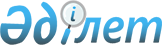 Об утверждении Правил осуществления валютных операций в Республике Казахстан
					
			Утративший силу
			
			
		
					Постановление Правления Национального Банка Республики Казахстан от 11 декабря 2006 года № 129. Зарегистрировано в Министерстве юстиции Республики Казахстан 20 января 2007 года № 4516. Утратило силу постановлением Правления Национального Банка Республики Казахстан от 28 апреля 2012 года № 154

      Сноска. Утратило силу постановлением Правления Национального Банка РК от 28.04.2012 № 154 (вводится в действие с 01.07.2012).      В целях реализации Закона Республики Казахстан "О валютном регулировании и валютном контроле" Правление Национального Банка Республики Казахстан ПОСТАНОВЛЯЕТ : 

      1. Утвердить прилагаемые Правила осуществления валютных операций в Республике Казахстан. 

      2. Настоящее постановление вводится в действие с 1 января 2007 года и подлежит официальному опубликованию. 

      3. Со дня введения в действие настоящего постановления признать утратившими силу: 

      1) постановление Правления Национального Банка Республики Казахстан от 29 октября 2005 года N 134 "Об утверждении Правил осуществления валютных операций в Республике Казахстан" (зарегистрированное в Реестре государственной регистрации нормативных правовых актов под N 3971, опубликованное 1-30 ноября 2005 года в официальных изданиях Национального Банка Республики Казахстан "Қазақстан Ұлттық Банкінің Хабаршысы" и "Вестник Национального Банка Казахстана"); 

      2) постановление Правления Национального Банка Республики Казахстан от 12 августа 2006 года N 75 "О внесении изменений в постановление Правления Национального Банка Республики Казахстан от 29 октября 2005 года N 134 "Об утверждении Правил осуществления валютных операций в Республике Казахстан" (зарегистрированное в Реестре государственной регистрации нормативных правовых актов под N 4410, опубликованное 18 октября 2006 года в республиканских газетах "Заң газеті" и "Юридическая газета"). 

      4. Департаменту платежного баланса и валютного регулирования (Дюгай Н.Н.): 

      1) совместно с Юридическим департаментом (Шарипов С.Б.) принять меры к государственной регистрации в Министерстве юстиции Республики Казахстан настоящего постановления; 

      2) в десятидневный срок со дня государственной регистрации в Министерстве юстиции Республики Казахстан настоящего постановления довести его до сведения заинтересованных подразделений центрального аппарата и территориальных филиалов Национального Банка Республики Казахстан, Министерства финансов Республики Казахстан, банков второго уровня и Объединения юридических лиц "Ассоциация финансистов Казахстана". 

      5. Управлению по обеспечению деятельности руководства Национального Банка Республики Казахстан (Терентьев А.Л.) в трехдневный срок со дня получения от Департамента платежного баланса и валютного регулирования (Дюгай Н.Н.) заявки на опубликование принять меры к опубликованию настоящего постановления в средствах массовой информации Республики Казахстан. 

      6. Контроль за исполнением настоящего постановления возложить на заместителя Председателя Национального Банка Республики Казахстан Айманбетову Г.З.       Председатель 

      Национального Банка "СОГЛАСОВАНО"                                 "СОГЛАСОВАНО" 

Агентство Республики Казахстан по             Агентство Республики 

регулированию и надзору финансового           Казахстан по статистике 

рынка и финансовых организаций                Председатель 

Председатель                                  22 декабря 2006 года 

25 декабря 2006 года "СОГЛАСОВАНО"                                 "СОГЛАСОВАНО" 

Министерство индустрии и торговли             Министерство иностранных дел 

Республики Казахстан                          Республики Казахстан 

Министр                                       Министр 

28 декабря 2006 года                          5 января 2007 года "СОГЛАСОВАНО"                                 "СОГЛАСОВАНО" 

Министерство финансов                         Министерство экономики 

Республики Казахстан                          и бюджетного планирования 

Министр                                       Республики Казахстан 

3 января 2007 года                            Министр 

                                              4 января 2007 года 

Утверждены         

постановлением Правления  

Национального Банка     

Республики Казахстан    

от 11 декабря 2006 года N 129  

Правила 

осуществления валютных операций 

в Республике Казахстан       Настоящие Правила разработаны в соответствии с Законами Республики Казахстан "О валютном регулировании и валютном контроле", "О Национальном Банке Республики Казахстан" и устанавливают порядок осуществления валютных операций, в том числе порядок и условия регистрации валютных операций Национальным Банком Республики Казахстан (далее - Национальный Банк) и уведомления Национального Банка о валютных операциях.  

Раздел 1. Общие положения  

Глава 1. Основные понятия, термины и положения 

      1. Понятия, применяемые в Правилах, используются в значениях, указанных в Законе Республики Казахстан "О валютном регулировании и валютном контроле" (далее - Закон). 

      2. Для целей Правил используются также следующие термины и понятия:



      1) рыночный курс обмена валют - средневзвешенный биржевой курс тенге к иностранной валюте, сложившийся на основной сессии фондовой биржи, функционирующей на территории Республики Казахстан, и определенный в порядке, устанавливаемом Национальным Банком совместно с уполномоченным государственным органом, осуществляющим регулирование деятельности в сфере бухгалтерского учета и финансовой отчетности, а также курс тенге к иностранной валюте, по которой на фондовой бирже, функционирующей на территории Республики Казахстан, не проводятся торги, рассчитываемый с использованием кросс-курсов в порядке, устанавливаемом Национальным Банком совместно с уполномоченным государственным органом, осуществляющим регулирование деятельности в сфере бухгалтерского учета и финансовой отчетности;



      2) перерегистрация валютного договора - любая последующая регистрация валютного договора в случаях, предусмотренных Правилами;



      3) объект инвестирования - юридическое лицо, а также паевой инвестиционный фонд, чьи ценные бумаги (голоса участников) приобретаются (приобретены). В случае проведения операций с депозитарными расписками объектом инвестирования является эмитент ценной бумаги, являющейся их базовым активом;



      4) собственные операции - валютные операции резидентов, являющихся стороной валютного договора, осуществляемые от своего имени и за счет собственных средств;



      5) ценные бумаги эмитентов-нерезидентов - финансовые инструменты, признаваемые ценными бумагами в соответствии с законодательством Республики Казахстан и (или) страны эмитента, включая депозитарные расписки, базовым активом которых являются ценные бумаги эмитентов-нерезидентов;



      6) ценные бумаги эмитентов-резидентов - финансовые инструменты, признаваемые ценными бумагами в соответствии с законодательством Республики Казахстан, включая депозитарные расписки, базовым активом которых являются ценные бумаги эмитентов-резидентов;



      7) объект прямого инвестирования - юридическое лицо, десять и более процентов голосующих акций или десять и более процентов голосов от общего количества голосов участников которого принадлежат прямому инвестору;



      8) прямой инвестор - юридическое или физическое лицо, осуществляющее (осуществившее) прямые инвестиции в объект инвестирования.

      Сноска. Пункт 2 в редакции постановления Правления Национального Банка РК от 24.08.2009 № 76 (вводится в действие с 01.11.2009).

      3. Для целей Правил датой экспорта или импорта считается дата, определяемая в соответствии с постановлением Правления Национального Банка от 17 августа 2006 года № 86 "Об утверждении Правил осуществления экспортно-импортного валютного контроля в Республике Казахстан, зарегистрированным в Реестре государственной регистрации нормативных правовых актов под № 4417, (далее - Правила осуществления экспортно-импортного валютного контроля).

      Сноска. Пункт 3 в редакции постановления Правления Национального Банка РК от 24.08.2009 № 76 (вводится в действие с 01.11.2009).

      4. Если Правилами не оговорено иное, нормы, установленные в отношении юридических лиц, распространяются также в отношении их филиалов и представительств. 

      5. Информация, требуемая в соответствии с Правилами (уведомления, отчеты, письменные сообщения), может быть представлена уполномоченными банками в электронном виде с использованием транспортной системы гарантированной доставки информации с криптографическими средствами защиты , обеспечивающей конфиденциальность и некорректируемость представляемых данных. 

      6. Уполномоченный банк сообщает в Национальный Банк о ставших ему известными в течение календарного месяца фактах нарушений валютного законодательства Республики Казахстан, допущенных его клиентами (за исключением случаев, предусмотренных Правилами осуществления экспортно-импортного валютного контроля), не позднее последнего числа следующего календарного месяца по форме, установленной Приложением 1-1 к Правилам.

      Сноска. Пункт 6 в редакции постановления Правления Национального Банка РК от 24.08.2009 № 76 (вводится в действие с 01.11.2009). 

Глава 2. Порядок проведения платежей и переводов денег 

по валютным операциям 

      7. При проведении платежей и (или) переводов денег по валютным операциям через уполномоченные банки резидент (нерезидент) представляет в уполномоченный банк следующие документы: 

      1) документ, удостоверяющий личность (для физических лиц); 

      2) документ, подтверждающий право постоянного проживания в Республике Казахстан (для физических лиц - иностранных граждан и лиц без гражданства), при наличии; 

      3) свидетельство о государственной (учетной) регистрации в Республике Казахстан (для юридических лиц резидентов и нерезидентов, подлежащих государственной регистрации в соответствии с законодательством Республики Казахстан), в случае, если данный документ ранее не представлялся либо изменился; 

      4) (исключен - от 25 июня 2007 года N 60 ); 

      5) документ, подтверждающий государственную регистрацию налогоплательщика, либо документ налогового органа о том, что данное лицо не состоит на регистрационном учете в налоговых органах Республики Казахстан, в случае, если данный документ ранее не представлялся либо изменился; 

      6) валютный договор, за исключением случаев, предусмотренных пунктом 7-1 Правил; 

      7) регистрационное свидетельство, свидетельство об уведомлении, в предусмотренных Правилами случаях; 

      8) паспорт сделки (по сделкам, связанным с экспортом или импортом товаров (работ, услуг), требующим оформления паспорта сделки); 

      9) документы, подтверждающие исполнение либо на основании которых необходимо исполнение обязательств (по сделкам, связанным с экспортом или импортом). 

      В целях уточнения обстоятельств сделки и классификации операции и ее участников юридические лица-резиденты и нерезиденты также представляют по требованию уполномоченных банков учредительные документы. 

      В случае непредставления резидентом (нерезидентом) документов и сведений, требуемых в соответствии с настоящим пунктом, уполномоченным банком платежи и (или) переводы денег по валютным операциям не проводятся, за исключением случаев, предусмотренных абзацем вторым пункта 8, пунктами 9 и 11 Правил. 

      Сноска. Пункт 7 с изменениями, внесенными постановлениями Правления  Национального Банка РК от 25.07.2007 N 60 (вводится в действие по истечении 14 дней со дня его гос. регистрации); от 24.08.2009 № 76 (вводится в действие с 01.11.2009).



      7-1. Представление валютного договора обязательно для платежей и (или) переводов денег по валютным операциям, в отношении которых определены требования регистрации, уведомления или оформления паспорта сделки.

      При проведении платежа и (или) перевода денег по банковским счетам резидентов и нерезидентов в сумме, не превышающей эквивалента десяти тысяч долларов США, представление валютного договора не требуется в следующих случаях:



      1) платеж и (или) перевод денег осуществляется нерезидентом;



      2) платеж и (или) перевод денег осуществляется резидентом и резидент - отправитель (получатель) денег указал в поручении (заявлении) на перевод денег (на получение денег), что данный платеж и (или) перевод денег не связан с осуществлением валютных операций, требующих получения регистрационного свидетельства, свидетельства об уведомлении или оформления паспорта сделки.

      Ответственность за предоставление недостоверных данных, отраженных в поручении (заявлении) на перевод денег (на получение денег), возлагается на отправителя (получателя) денег.

      Если валюта платежа и (или) перевода отличается от доллара США, эквивалент суммы платежа и (или) перевода рассчитывается с использованием рыночного курса обмена валют на день проведения операции.

      Сноска. Правила дополнены пунктом 7-1 в соответствии с постановлением Правления Национального Банка РК от 24.08.2009 № 76 (вводится в действие с 01.11.2009).

      8. При проведении резидентом платежей и (или) переводов денег по валютным операциям, по которым требуются регистрационное свидетельство и (или) свидетельство об уведомлении, резидент представляет в уполномоченный банк оригиналы и копии таких документов. После их сверки, копии остаются в уполномоченном банке, а оригиналы возвращаются резиденту. В случаях, предусмотренных абзацем первым пункта 69 Правил, вместо оригинала регистрационного свидетельства (свидетельства об уведомлении) допускается представление копии регистрационного свидетельства (свидетельства об уведомлении), засвидетельствованной нотариально или заверенной Национальным Банком. 

      В случае отсутствия у резидента свидетельства об уведомлении уполномоченный банк проводит операцию, извещая резидента в любой форме о необходимости его получения. При этом уполномоченный банк ежемесячно до 20 числа месяца (включительно), следующего за отчетным периодом, представляет в центральный аппарат Национального Банка отчет об операциях, проведенных по поручениям (в пользу) резидентов при отсутствии у них свидетельств об уведомлении, по форме, установленной Приложением 1 к Правилам. 

      При поступлении в пользу резидента денег, полученных в результате проведения валютной операции, по которой требуется регистрационное свидетельство, уполномоченный банк извещает резидента о необходимости представления регистрационного свидетельства и зачисляет поступившие деньги на банковский счет резидента только после представления им указанного документа. 

      Сноска. Пункт 8 с изменениями, внесенными постановлением Правления Национального Банка РК от 24.08.2009 № 76 (вводится в действие с 01.11.2009).

      9. Платежи и (или) переводы денег по валютным операциям резидентов (нерезидентов) с использованием платежных карточек, выпущенных уполномоченным банком, осуществляются без предварительного представления в уполномоченный банк документов, указанных в пункте 7 настоящих Правил. Если Правилами не предусмотрено иное, указанные документы предоставляются по запросу уполномоченного банка или Национального Банка.

      Сноска. Пункт 9 в редакции постановления Правления Национального Банка РК от 24.08.2009 № 76 (вводится в действие с 01.11.2009).

      10. В случае проведения юридическим лицом-резидентом платежа и (или) перевода денег по валютной операции с использованием корпоративной платежной карточки, сумма которого превысила эквивалент десяти тысяч долларов США, юридическое лицо-резидент представляет в уполномоченный банк валютный договор. Указанный документ представляется юридическим лицом-резидентом в течение тридцати рабочих дней со дня проведения вышеуказанной операции.

      Если валюта платежа и (или) перевода отличается от доллара США, эквивалент суммы платежа и (или) перевода рассчитывается с использованием рыночного курса обмена валют на день проведения операции.

      Сноска. Пункт 10 в редакции постановления Правления Национального Банка РК от 24.08.2009 № 76 (вводится в действие с 01.11.2009).

      11. При отсутствии у физического лица возможности представления документов, требуемых в соответствии с подпунктом 6) пункта 7 Правил, а также подпунктом 5) пункта 7 Правил для физических лиц - нерезидентов, уполномоченный банк осуществляет платеж и (или) перевод денег (выдачу или зачисление денег) только при указании физическим лицом цели такого перевода и наличии в поручении (заявлении) на перевод денег (на получение денег) записи: 

      1) разрешающей уполномоченному банку представление информации о данном платеже и (или) переводе денег в правоохранительные органы и Национальный Банк по их требованию; 

      2) подтверждающей, что данный платеж и (или) перевод денег не связан с осуществлением физическим лицом валютных операций, требующих получения регистрационного свидетельства, свидетельства об уведомлении, оформления паспорта сделки (для переводов физических лиц-резидентов); 

      3) подтверждающей, что данный платеж и (или) перевод денег не связан с предпринимательской деятельностью физического лица (для переводов физических лиц без открытия счета в уполномоченном банке). 

      Ответственность за предоставление недостоверных данных, отраженных в поручении (заявлении) на перевод денег (на получение денег), возлагается на отправителя (получателя) денег.

      Положения данного пункта не распространяются на платежи и (или) переводы денег по банковским счетам физических лиц, осуществляемые с использованием платежной карточки уполномоченного банка.

      Сноска. Пункт 11 с изменениями, внесенными постановлением Правления Национального Банка РК от 24.08.2009 № 76 (вводится в действие с 01.11.2009).

      12. Уполномоченный банк ежемесячно до 20 числа месяца (включительно), следующего за отчетным периодом представляет в центральный аппарат Национального Банка отчет по форме, установленной Приложением 2 к Правилам, содержащий информацию о следующих операциях, осуществленных физическими лицами в течение календарного месяца:



      1) о платеже и (или) переводе денег, проведенном без открытия счета в уполномоченном банке, если сумма такого платежа и (или) перевода денег превысила эквивалент десяти тысяч долларов США;



      2) о платеже и (или) переводе денег, проведенном по банковским счетам в порядке, установленном пунктом 11 Правил, если сумма такого платежа и (или) перевода денег превысила эквивалент пятидесяти тысяч долларов США;



      3) о платеже и (или) переводе денег по валютной операции либо снятии наличных денег с банковского счета, проведенном с использованием платежной карточки уполномоченного банка, если сумма такого платежа и (или) перевода денег либо такого снятия превысила эквивалент десяти тысяч долларов США.

      Если валюта платежа и (или) перевода либо снятия денег отличается от доллара США, эквивалент суммы платежа и (или) перевода рассчитывается с использованием рыночного курса обмена валют на день проведения операции.

      В отчет по форме, установленной Приложением 2 к Правилам, не включается информация по платежам и переводам денег, осуществленным физическими лицами в пределах Республики Казахстан, а также по переводам физических лиц на собственные счета (с собственных счетов) в иностранных банках.

      Сноска. Пункт 12 в редакции постановления Правления Национального Банка РК от 24.08.2009 № 76 (вводится в действие с 01.11.2009).

      13. Платежи и (или) переводы денег по валютным операциям, проводимые третьим лицом-резидентом через уполномоченные банки в счет исполнения обязательств резидентов и нерезидентов, допускаются при условии представления договора, определяющего характер взаимных обязательств между третьим лицом-резидентом и лицом, за которое осуществляется платеж и (или) перевод денег, если это не следует из валютного договора, на основании которого осуществляются такие платежи и (или) переводы денег.

      В случае проведения физическим лицом-резидентом платежа и (или) перевода в счет исполнения обязательств другого физического лица вместо вышеуказанного договора может быть представлен документ, подтверждающий, что отправитель денег является супругом (супругой) или близким родственником лица, в счет исполнения обязательств которого осуществляется платеж.

      Сноска. Пункт 13 с изменениями, внесенными постановлением Правления Национального Банка РК от 24.08.2009 № 76 (вводится в действие с 01.11.2009).

       14. Платежи и (или) переводы денег по валютным операциям резидентов со счетов нерезидентов в иностранных банках, осуществляемые в счет исполнения обязательств резидентов, допускаются в случаях: 

      1) зачисления финансового займа, полученного резидентом от нерезидента на счета третьих лиц; 

      2) оказания финансовых услуг на рынке ценных бумаг резиденту нерезидентом, имеющим право на осуществление профессиональной деятельности на рынке ценных бумаг по законодательству государства, где он зарегистрирован; 

      3) оказания нерезидентом резиденту услуг по договору поручения.  

Глава 3. Порядок покупки и продажи иностранной валюты 

      15. Резиденты и нерезиденты могут покупать и продавать иностранную валюту на внутреннем валютном рынке без ограничений по целям и без представления валютного договора и (или) иных документов, во исполнение которых совершаются операции покупки и продажи иностранной валюты. 

      16. При оформлении заявки на покупку иностранной валюты через уполномоченный банк юридические лица-резиденты, за исключением уполномоченных банков и уполномоченных организаций, указывают цель, с которой приобретается иностранная валюта. 

      17. При оформлении заявки на покупку или продажу иностранной валюты за национальную валюту через уполномоченный банк юридические лица-нерезиденты указывают цель приобретения или продажи иностранной валюты. 

      18. Приобретенная юридическими лицами иностранная валюта может быть использована на иные, чем указанные в заявке цели.  

Глава 4. Порядок снятия (зачисления) и использования 

наличной иностранной валюты      Сноска. Заголовок главы 4 с изменением, внесенным постановлением Правления Национального Банка РК от 24.08.2009 № 76 (вводится в действие с 01.11.2009).

      19. Физические лица снимают наличную иностранную валюту со своих банковских счетов в уполномоченных банках без ограничений по целям снятия.

      Сноска. Пункт 19 с изменениями, внесенными постановлением Правления Национального Банка РК от 24.08.2009 № 76 (вводится в действие с 01.11.2009).

      20. Наличная иностранная валюта с банковских счетов юридических лиц в уполномоченных банках может быть снята на цели осуществления платежей физическим лицам в случаях, указанных в подпунктах 5) и 6) пункта 1 статьи 16 Закона, а также расчетов с физическими лицами в случаях, предусмотренных подпунктами 3), 4) и 7) пункта 1 статьи 16 Закона.

      Сноска. Пункт 20 в редакции постановления Правления Национального Банка РК от 24.08.2009 № 76 (вводится в действие с 01.11.2009).

      21. Юридические лица при снятии наличной иностранной валюты со своих банковских счетов для целей осуществления платежей физическим лицам, указанным в подпунктах 5) и 6) пункта 1 статьи 16 Закона, представляют в уполномоченный банк документы, на основании которых производится выплата заработной платы либо выплата командировочных расходов и которые подтверждают, что данная сумма наличной иностранной валюты снимается исключительно для этих целей. В качестве таких документов могут быть представлены приказ, распоряжение, решение, смета командировочных расходов.

      В случае снятия наличной иностранной валюты с использованием корпоративной платежной карточки, указанные документы представляются в уполномоченный банк в течение тридцати рабочих дней со дня такого снятия.

      Сноска. Пункт 21 в редакции постановления Правления Национального Банка РК от 24.08.2009 № 76 (вводится в действие с 01.11.2009).

      22. Неиспользованная часть ранее снятой юридическими лицами наличной иностранной валюты на оплату расходов, связанных с командированием работников за пределы Республики Казахстан, подлежит обязательному зачислению юридическим лицом на свои банковские счета в уполномоченных банках в течение десяти рабочих дней со дня окончания срока командирования работников.

      Сноска. Пункт 22 с изменением, внесенным постановлением Правления Национального Банка РК от 24.08.2009 № 76 (вводится в действие с 01.11.2009).

      23. Нормы, изложенные в пунктах 20-22 Правил, не распространяются на дипломатические и приравненные к ним представительства, консульские учреждения иностранных государств, аккредитованные в Республике Казахстан.  

Раздел 2. Общие положения о режимах валютного регулирования 

      24. Резиденты подают заявление на получение регистрационного свидетельства, уведомляют о валютной операции Национальный Банк в сроки, определяемые пунктом 3 статьи 8, пунктом 2 статьи 9 Закона соответственно.

      Сноска. Пункт 24 с изменением, внесенным постановлением Правления Национального Банка РК от 24.08.2009 № 76 (вводится в действие с 01.11.2009).



      25. Регистрационное свидетельство, свидетельство об уведомлении выдаются физическим и юридическим лицам. 

      При обращении филиала (представительства) юридического лица-резидента, не являющегося банком, за регистрацией и (или) с уведомлением о валютной операции, осуществляемой данным филиалом (представительством), регистрационное свидетельство и (или) свидетельство об уведомлении выдается юридическому лицу-резиденту с указанием соответствующего филиала (представительства). В дальнейшем представление отчетов по данным операциям осуществляется филиалом (представительством). 

      С уведомлением о валютной операции, осуществляемой филиалом (представительством) банка, обращается банк. 

      26. Резиденты сообщают по месту регистрации и (или) уведомления обо всех изменениях и дополнениях к валютному договору, возникающих в период его действия, не позднее тридцати календарных дней с даты внесения таких изменений и дополнений. 

      27. Перерегистрация валютного договора и (или) получение нового свидетельства об уведомлении требуется при изменении следующих показателей, указанных в ранее выданном регистрационном свидетельстве и (или) свидетельстве об уведомлении: 

      1) общей суммы валютного договора в сторону увеличения; 

      2) валюты валютного договора; 

      3) участников валютного договора, а также изменения их идентификационных данных (фамилии, имени или фирменного наименования); 

      4) предмета валютного договора; 

      5) срока действия валютного договора - при переходе с краткосрочного (один год и менее) на долгосрочный (более одного года); 

      6) места постоянного проживания (нахождения) резидента - при передислокации в другую область; 

      7) места постоянного проживания (нахождения) нерезидента - при передислокации в другую страну (изменение страны постоянного проживания физического лица или регистрации юридического лица).

      Сноска. Пункт 27 с изменением, внесенным постановлением Правления Национального Банка РК от 24.08.2009 № 76 (вводится в действие с 01.11.2009).

       28. Регистрационное свидетельство, свидетельство об уведомлении считается утратившим силу в следующих случаях: 

      1) если валютная операция признана недействительной в установленном законодательством порядке; 

      2) при перерегистрации валютного договора и (или) выдаче нового свидетельства об уведомлении; 

      3) после получения Национальным Банком письменного сообщения резидента о полном прекращении обязательств сторонами, за исключением случаев, когда резидент, получивший регистрационное свидетельство (свидетельство об уведомлении) на прямые инвестиции, является прямым инвестором и (или) объектом прямого инвестирования; 

      4) после получения Национальным Банком письменного сообщения резидента о завершении владения активом; 

      5) после получения Национальным Банком письменного сообщения резидента о закрытии счета в иностранном банке; 

      6) после получения Национальным Банком письменного сообщения резидента об изменении резидентства стороны валютного договора, в результате которого операция не будет подпадать под режимы валютного регулирования. 

      29. Режимы валютного регулирования не распространяются на: 



      1) соглашения о государственных внешних займах Республики Казахстан, негосударственных внешних займах, имеющих государственные гарантии Республики Казахстан, а также операции, осуществляемые в рамках этих соглашений; 



      2) коммерческие кредиты, связанные с экспортом (импортом), по которым требуется оформление паспорта сделок; 



      3) приобретение на вторичном рынке нерезидентами ценных бумаг эмитентов-резидентов, выпущенных в соответствии с законодательством других государств и на их территории (включая депозитарные расписки, выпущенные на ценные бумаги эмитентов-резидентов); 



      4) приобретение на вторичном рынке резидентами ценных бумаг эмитентов-нерезидентов, выпущенных в соответствии с законодательством Республики Казахстан (включая казахстанские депозитарные расписки ); 



      5) приобретение нерезидентами государственных ценных бумаг, выпущенных в Республике Казахстан; 



      6) собственные операции банков с производными финансовыми инструментами; 



      7) валютные операции, осуществляемые загранучреждениями Республики Казахстан; 



      8) коммерческие кредиты и финансовые займы, предоставленные банками нерезидентам на срок более 180 дней.

      Сноска. Пункт 29 с изменением, внесенным постановлением Правления Национального Банка РК от 24.08.2009 № 76 (вводится в действие с 01.11.2009).

      30. Если на дату подписания (в случае ее отсутствия - на дату вступления в силу) валютного договора в нем отсутствуют суммы и (или) иные условия, необходимые для определения распространения режима валютного регулирования на операции, осуществляемые по такому договору, распространение режимов валютного регулирования на операции определяется исходя из фактического исполнения обязательств резидентов и нерезидентов по валютному договору.

      В случае коммерческих кредитов и финансовых займов валютная операция не подлежит регистрации, уведомлению, если в рамках валютного договора, заключенного на срок более 180 дней, предусматривается осуществление экспорта или импорта товаров (работ, услуг) по частям (далее - поставки), и (или) проведение платежей по частям, обязательства по каждой из которых исполняются в сроки, не превышающие 180 дней. 

      По фактически исполненным обязательствам сторон по коммерческим кредитам каждый последующий платеж (поставка) засчитывается в счет погашения задолженности по поставке (платежу), осуществленной (осуществленному) более ранней датой. Оставшаяся часть платежа (поставки) засчитывается в счет погашения задолженности по следующей поставке (платежу). 

      Для целей регистрации и уведомления по коммерческим кредитам и финансовым займам при полном погашении задолженности по поставке (платежу) начало отсчета 180 дней переходит на следующую (следующий) по дате поставку (платеж), по которой (которому) имеется непогашенная задолженность. Исчисление суммы задолженности производится по всем  поставкам (платежам) в рамках валютного договора, по которым имеется задолженность, включая задолженность на срок менее 180 дней.

      Сноска. Пункт 30 с изменениями, внесенным постановлением Правления Национального Банка РК от 24.08.2009 № 76 (вводится в действие с 01.11.2009).

      31. Для определения эквивалента суммы валютного договора в долларах США по договорам, выраженным в иной валюте и не имеющим указания на обменный курс по отношению к доллару США для осуществления расчетов по договору, пересчет суммы осуществляется с использованием рыночного курса обмена валют на дату подписания валютного договора (в случае ее отсутствия - на дату вступления в силу). 

      В случаях, указанных в пункте 30 Правил, для определения эквивалента в долларах США сумм фактически исполненных обязательств по валютным договорам, выраженным в иной валюте и не имеющим указания на обменный курс по отношению к доллару США для осуществления расчетов по договору, пересчет сумм осуществляется с использованием рыночного курса обмена валют на дату проведения операций.

      Сноска. Пункт 31 с изменениями, внесенным постановлением Правления Национального Банка РК от 24.08.2009 № 76 (вводится в действие с 01.11.2009).

      32. Национальный Банк в согласованном порядке представляет банкам, органам налоговой службы информацию о выданных и утративших силу регистрационных свидетельствах, свидетельствах об уведомлении. 

      33. Уполномоченные банки ежемесячно до 10 числа месяца (включительно), следующего за отчетным периодом, представляют в центральный аппарат Национального Банка по форме, установленной Приложением 3 к Правилам, отчет о движении средств по валютным договорам, на которые были выданы регистрационные свидетельства, свидетельства об уведомлении юридическим лицам (за исключением банков), а также физическим лицам. 

      34. При утере оригинала регистрационного свидетельства, свидетельства об уведомлении резиденту в случае его обращения выдается дубликат утерянного документа. 

      Для получения дубликата резидент представляет по месту регистрации или уведомления заявление с указанием причин и обстоятельств утраты. Национальный Банк в течение пяти рабочих дней с даты поступления заявления оформляет и выдает дубликат. Дубликат выдается за номером и датой первоначального регистрационного свидетельства, свидетельства об уведомлении с указанием слова "Дубликат" и даты выдачи дубликата. 

      35. Регистрация, подтверждение об уведомлении производятся Национальным Банком без каких-либо обязательств со стороны Национального Банка в отношении обязательств участников по соответствующим валютным операциям (валютным договорам). 

      Наличие регистрационного свидетельства, свидетельства об уведомлении не является основанием для освобождения от ответственности за нарушение требований нормативных правовых актов Республики Казахстан. 

      36. В целях контроля достоверности сведений, представляемых в рамках режимов валютного регулирования и (или) отражаемых в соответствующих отчетах, в случаях, установленных Правилами, и (или) по запросу Национального Банка резиденты представляют в Национальный Банк следующие документы, подтверждающие возникновение, исполнение и прекращение обязательств по валютному договору: 

      1) копии документов, подтверждающих обоснованность проведения платежа либо поставки товара (работ, услуг), а также передачи актива (копии платежных документов, грузовых таможенных деклараций, счетов-фактур и других); 

      2) справку уполномоченного банка о проведенных платежах и переводах денег; 

      3) справку таможенного органа о движении товаров по сделке (экспорт, импорт); 

      4) копию паспорта сделки; 

      5) выписку иностранного банка о проведенных платежах и о состоянии счета в иностранном банке; 

      6) копии подтверждающих документов в соответствии с подпунктами 1)-3) пункта 2 статьи 12 Закона.

      Сноска. Пункт 36 с изменением, внесенным постановлением Правления Национального Банка РК от 24.08.2009 № 76 (вводится в действие с 01.11.2009). 

Раздел 3. Режим регистрации валютных операций  

Глава 5. Общие требования 

      37. Национальный Банк осуществляет регистрацию валютных операций, определенных статьями 20, 21, 23, 24 Закона, за исключением случаев, указанных в пунктах 29, 40 Правил, при наличии следующих условий: 

      1) сумма валютной операции, предусматривающей поступление имущества (средств) в Республику Казахстан и (или) возникновение обязательств у резидента по возврату имущества (средств) нерезиденту, превышает эквивалент пятисот тысяч долларов США; 

      2) сумма валютной операции, предусматривающей перевод средств (передачу имущества) из Республики Казахстан и (или) возникновение у резидента требований по возврату имущества (средств) нерезидентом, превышает эквивалент ста тысяч долларов США.

      Сноска. Пункт 37 с изменениями, внесенным постановлением Правления Национального Банка РК от 24.08.2009 № 76 (вводится в действие с 01.11.2009).

      38. Для регистрации валютного договора резидент-участник валютного договора обращается в территориальный филиал Национального Банка, расположенный по месту постоянного проживания физического лица либо месту нахождения юридического лица. 

      Регистрационное свидетельство по форме, установленной Приложением 4 к Правилам, либо мотивированный ответ об отказе в его выдаче, выдается в течение десяти рабочих дней со дня представления заявителем всех необходимых документов. 

      39. Для регистрации резиденты представляют следующие документы: 

      1) заявление; 

      2) копию валютного договора, прошитую и заверенную подписью (для физических и юридических лиц) и печатью (для юридических лиц). Если валютный договор заключен на иностранном языке, то представляется его перевод на государственный или русский язык; 

      3) копию документа, удостоверяющего личность (для физических лиц, осуществляющих валютную операцию); 

      4) копию свидетельства о государственной регистрации юридического лица (для юридических лиц); 

      5) (исключен - от 25 июня 2007 года N 60 ); 

      6) копию документа, подтверждающего государственную регистрацию налогоплательщика; 

      7) копии документов, подтверждающих возникновение, исполнение и прекращение обязательств по валютному договору. 

      При перерегистрации валютного договора указанные документы повторно не представляются, если они не изменились с момента последнего представления в Национальный Банк. 

      Сноска. Пункт 39 с изменениями, внесенными постановлением Правления НацБанка РК от 25 июня 2007 г. N 60 (вводится в действие по истечении 14 дней со дня его гос. регистрации). 

      40. Регистрации не подлежат следующие валютные операции, подлежащие уведомлению в соответствии с Разделом 4 Правил: 

      1) собственные операции банков; 

      2) операции резидентов (нерезидентов) с ценными бумагами эмитентов-нерезидентов (резидентов), осуществляемые на основании договора об оказании брокерских услуг, заключенного с брокером - резидентом или на основании договора по управлению инвестиционным портфелем, заключенного с управляющей компанией-резидентом. 

      Положение подпункта 1) настоящего пункта не распространяется на валютные договора, одной из сторон которого является резидент, не являющийся банком. В этих случаях за регистрацией обращается резидент, не являющийся банком.

      Сноска. Пункт 40 с изменением, внесенным постановлением Правления Национального Банка РК от 24.08.2009 № 76 (вводится в действие с 01.11.2009). 

Глава 6. Финансовые займы и коммерческие кредиты 

      41. Заявление на регистрацию финансовых займов и коммерческих кредитов представляется по форме, установленной Приложением 5 к Правилам, с заполнением общей части и раздела 1 указанного Приложения. 

      42. Резидент по полученному регистрационному свидетельству ежеквартально до 10 числа месяца (включительно), следующего за отчетным периодом, представляет по месту регистрации валютного договора отчет по форме, установленной Приложением 6 к Правилам.



      42-1. В целях уточнения прогнозных данных по освоению средств и погашению задолженности по договорам финансового займа Национальный Банк запрашивает информацию по форме, приведенной в пункте 10 раздела 1 Приложения 5 к Правилам.

      Сноска. Правила дополнены пунктом 42-1 в соответствии с постановлением Правления Национального Банка РК от 24.08.2009 № 76 (вводится в действие с 01.11.2009).

      43. В случаях, предусмотренных частью второй пункта 3 статьи 20 и пунктом 2 статьи 23 Закона, регистрация производится, если сумма задолженности резидента по всем поставкам (платежам) нерезидента в рамках валютного договора превышает эквивалент пятисот тысяч долларов США, либо сумма задолженности нерезидента по всем поставкам (платежам) резидента в рамках валютного договора превышает эквивалент ста тысяч долларов США.

      Сноска. Пункт 43 с изменениями, внесенными постановлением Правления Национального Банка РК от 24.08.2009 № 76 (вводится в действие с 01.11.2009). 

Глава 7. Прямые инвестиции 

      44. Заявление на регистрацию прямых инвестиций представляется по форме, установленной Приложением 5 к Правилам, с заполнением общей части и раздела 2 указанного Приложения. 

      45. Резидент (за исключением банков), являющийся прямым инвестором, по полученному регистрационному свидетельству до завершения владения активом ежеквартально до 10 числа месяца (включительно), следующего за отчетным периодом, представляет по месту регистрации валютного договора отчет, по форме, установленной Приложением 7 к Правилам.

      Сноска. Пункт 45 с изменением, внесенным постановлением Правления Национального Банка РК от 24.08.2009 № 76 (вводится в действие с 01.11.2009).

      46. Резидент (за исключением банков), являющийся объектом прямого инвестирования, по полученному регистрационному свидетельству до завершения владения активом прямым инвестором-нерезидентом ежеквартально до 10 числа месяца (включительно), следующего за отчетным периодом, представляет по месту регистрации валютного договора отчет, по форме, установленной Приложением 7 к Правилам.

      Сноска. Пункт 46 с изменением, внесенным постановлением Правления Национального Банка РК от 24.08.2009 № 76 (вводится в действие с 01.11.2009).

      47. В иных случаях резидент по полученному регистрационному свидетельству ежеквартально до 10 числа месяца (включительно), следующего за отчетным периодом, представляет по месту регистрации валютного договора отчет по форме, установленной Приложением 8 к Правилам.  

Глава 8. Другие операции движения капитала 

      48. Заявление на регистрацию приобретения полностью исключительного права на объекты интеллектуальной собственности , передачи денег и иного имущества во исполнение обязательств участника совместной деятельности представляется по форме, установленной Приложением 5 к Правилам, с заполнением общей части и раздела 4 указанного Приложения.

      Сноска. Пункт 48 с изменением, внесенным постановлением Правления Национального Банка РК от 24.08.2009 № 76 (вводится в действие с 01.11.2009).

      49. Резидент по полученному регистрационному свидетельству ежеквартально до 10 числа месяца (включительно), следующего за отчетным периодом, представляет по месту регистрации валютного договора отчет по форме, установленной Приложением 8 к Правилам.  

Раздел 4. Уведомление о валютных операциях  

Глава 9. Общие требования 

      50. Резиденты уведомляют о валютных операциях, определенных статьями 20-24 Закона, за исключением случаев, указанных в пункте 29 Правил, при наличии следующих условий: 

      1) сумма валютной операции, предусматривающей поступление имущества (средств) в Республику Казахстан и (или) возникновение обязательств у резидента по возврату имущества (средств) нерезиденту, превышает эквивалент пятисот тысяч долларов США; 

      2) сумма валютной операции, предусматривающей перевод средств (передачу имущества) из Республики Казахстан и (или) возникновение у резидента требований по возврату имущества (средств) нерезидентом, превышает эквивалент ста тысяч долларов США; 

      3) сумма платежа и (или) перевода резидентом нерезиденту и (или) нерезидентом резиденту по операциям с производными финансовыми инструментами, а также при осуществлении расчетов, связанных с экспортом (импортом) работ, услуг, превышает эквивалент ста тысяч долларов США.

      Сноска. Пункт 50 с изменениями, внесенными постановлением Правления Национального Банка РК от 24.08.2009 № 76 (вводится в действие с 01.11.2009).

      51. Юридические лица-резиденты уведомляют об открытии банковского счета в иностранном банке.

      Сноска. Пункт 51 в редакции постановления Правления Национального Банка РК от 24.08.2009 № 76 (вводится в действие с 01.11.2009).

      52. Резиденты уведомляют Национальный Банк о собственных валютных операциях по форме, установленной Приложением 5 к Правилам, за исключением случаев, установленных пунктами 58, 63 и 64-1 Правил. 

      Банки уведомляют центральный аппарат Национального Банка в электронном виде в соответствии с пунктом 5 Правил. Соответствующее уведомление и копия электронного подтверждения Национального Банка о принятии электронного уведомления на бумажных носителях хранятся в банке. Национальный Банк в целях проверки достоверности уведомления, представляемого в электронном виде, может затребовать уведомление на бумажном носителе. 

      Иные резиденты уведомляют территориальный филиал Национального Банка по месту постоянного проживания физического лица либо по месту нахождения юридического лица. 

      При наличии в уведомлении всей необходимой информации Национальный Банк оформляет свидетельство об уведомлении по форме, установленной Приложением 4 к Правилам.

      При отсутствии в уведомлении всей необходимой информации, а также для уточнения обстоятельств сделки и классификации операции и ее участников, Национальный Банк запрашивает копию валютного договора.

      Сноска. Пункт 52 с изменениями, внесенными постановлением Правления Национального Банка РК от 24.08.2009 № 76 (вводится в действие с 01.11.2009). 

Глава 10. Финансовые займы и коммерческие кредиты      Сноска. Заголовок главы 10 в редакции постановления Правления Национального Банка РК от 24.08.2009 № 76 (вводится в действие с 01.11.2009).

      53. Банки о следующих собственных операциях уведомляют по форме, установленной Приложением 5 к Правилам, с заполнением общей части и раздела 1 указанного Приложения:



      1) финансовых займах от нерезидентов;



      2) коммерческих кредитах от нерезидентов, связанных с экспортом (импортом) товаров.

      Сноска. Пункт 53 в редакции постановления Правления Национального Банка РК от 24.08.2009 № 76 (вводится в действие с 01.11.2009).

      54. Банки по полученным свидетельствам об уведомлении ежеквартально представляют по месту уведомления сведения в рамках государственной статистической отчетности о привлеченных внешних займах. 

      55. В случаях, предусмотренных частью второй пункта 3 статьи 20 и пунктом 2 статьи 23 Закона, уведомление производится, если сумма задолженности банка по всем поставкам (платежам) нерезидента в рамках валютного договора превышает эквивалент пятисот тысяч долларов США.

      Сноска. Пункт 55 с изменениями, внесенными постановлением Правления Национального Банка РК от 24.08.2009 № 76 (вводится в действие с 01.11.2009).



      55-1. Банки при осуществлении собственных операций, связанных с экспортом (импортом) работ, услуг, ежеквартально уведомляют центральный аппарат Национального Банка в рамках государственной статистической отчетности о внешних финансовых активах и обязательствах.

      Сноска. Правила дополнены пунктом 55-1 в соответствии с постановлением Правления Национального Банка РК от 24.08.2009 № 76 (вводится в действие с 01.11.2009).



      55-2. При проведении платежей между резидентами и нерезидентами при осуществлении расчетов по экспорту (импорту) работ, услуг, уведомление резидентом не требуется. По указанным платежам уполномоченный банк ежемесячно до 20 числа месяца (включительно), следующего за отчетным периодом, представляет в центральный аппарат Национального Банка отчет по форме, установленной Приложением 1 к Правилам.

      Национальный Банк в целях уточнения обстоятельств совершения валютных операций запрашивает у резидента копию валютного договора.

      Сноска. Правила дополнены пунктом 55-2 в соответствии с постановлением Правления Национального Банка РК от 24.08.2009 № 76 (вводится в действие с 01.11.2009). 

Глава 11. Прямые инвестиции, участие в уставном капитале, 

операции с ценными бумагами и производными финансовыми инструментами 

      56. Уведомлению подлежат следующие операции: 

      1) прямые инвестиции, осуществляемые на основании договора об оказании брокерских услуг , заключенного с брокером-резидентом или на основании договора по управлению инвестиционным портфелем, заключенного с управляющей компанией-резидентом; 

      2) собственные операции банков, связанные с прямыми инвестициями за границу и прямыми инвестициями нерезидентов в банки;

      3) внесение резидентами (нерезидентами) вкладов в целях обеспечения участия в уставном капитале нерезидентов (резидентов); 

      4) приобретение резидентами ценных бумаг эмитентов-нерезидентов, паев инвестиционных фондов-нерезидентов, выпущенных в соответствии с законодательством других государств и на их территории; 

      5) приобретение нерезидентами ценных бумаг эмитентов-резидентов, паев инвестиционных фондов-резидентов, выпущенных в соответствии с законодательством Республики Казахстан; 

      6) размещение ценных бумаг эмитентов-нерезидентов, выпущенных в соответствии с законодательством Республики Казахстан, а также выпуск казахстанских депозитарных расписок ; 

      7) размещение ценных бумаг эмитентов-резидентов, выпущенных в соответствии с законодательством других государств и на их территории, а также выпуск депозитарных расписок на ценные бумаги эмитентов-резидентов; 

      8) операции с производными финансовыми инструментами между резидентами и нерезидентами.

      Сноска. Пункт 56 с изменениями, внесенными постановлением Правления Национального Банка РК от 24.08.2009 № 76 (вводится в действие с 01.11.2009).

      57. Следующие резиденты уведомляют о собственных операциях по форме, установленной Приложением 5 к Правилам, с заполнением общей части и раздела 2 указанного Приложения: 

      1) банки - об операциях, указанных в подпунктах 2), 3), 5) (при приобретении долевых ценных бумаг), 6), 7) пункта 56 Правил; 

      2) брокеры (за исключением банков), управляющие компании - об операциях, указанных в подпунктах 3), 6), 7) пункта 56 Правил, за исключением прямых инвестиций; 

      3) иные резиденты - об операциях, указанных в подпунктах 3)-8) пункта 56 Правил, за исключением прямых инвестиций. 

      Положения настоящего пункта не распространяются на операции, осуществляемые на основании договора об оказании брокерских услуг, заключенного с брокером-резидентом, или на основании договора по управлению инвестиционным портфелем, заключенного с управляющей компанией-резидентом. Об указанных операциях уведомляет брокер или управляющая компания.

      Сноска. Пункт 57 с изменениями, внесенными постановлением Правления Национального Банка РК от 24.08.2009 № 76 (вводится в действие с 01.11.2009).

      58. Следующие резиденты ежемесячно до 15 числа месяца (включительно), следующего за отчетным периодом, уведомляют центральный аппарат Национального Банка путем представления отчета по форме, установленной Приложением 9 к Правилам: 

      1) банки о собственных операциях указанных в подпункте 5) пункта 56 Правил (за исключением операций с долевыми ценными бумагами);

      2) брокеры (за исключением банков), управляющие компании о собственных операциях указанных в подпунктах 4), 5), 8) пункта 56 Правил; 

      3) брокеры, управляющие компании об операциях, указанных в пункте 56 Правил и осуществляемых по поручению клиентов.

      Отчет по форме, установленной Приложением 9 к Правилам, включает операции по приобретению и продаже ценных бумаг.

      Банки о собственных операциях, указанных в подпункте 4) пункта 56 Правил, а также организации, осуществляющие инвестиционное управление пенсионными активами, и накопительные пенсионные фонды, самостоятельно осуществляющие инвестиционное управление пенсионными активами, об операциях, указанных в подпункте 4) пункта 56 Правил, ежеквартально уведомляют центральный аппарат Национального Банка в рамках государственной статистической отчетности о международных операциях по ценным бумагам с нерезидентами. 

      Сноска. Пункт 58 с изменениями, внесенными постановлением Правления Национального Банка РК от 24.08.2009 № 76 (вводится в действие с 01.11.2009).

      59. Резиденты (за исключением банков и брокеров) по полученному свидетельству об уведомлении ежеквартально до 10 числа месяца (включительно), следующего за отчетным периодом, представляют по месту уведомления отчет по операциям участия в капитале (с акциями и голосами участников) по форме, установленной Приложением 7 к Правилам, по иным операциям - отчет по форме, установленной Приложением 8 к Правилам. 

      60. Уполномоченные банки ежемесячно до 20 числа месяца (включительно), следующего за отчетным периодом, представляют в центральный аппарат Национального Банка отчет по форме, установленной Приложением 1 к Правилам, о следующих собственных операциях и операциях, проводимых по поручению клиентов-резидентов на сумму, превышающую эквивалент пятисот тысяч долларов США:



      1) приобретение резидентом, не являющимся брокером или управляющей компанией, у нерезидента акций (долей участия, паев инвестиционных фондов) резидента;



      2) дивиденды, полученные резидентом от нерезидента (оплаченные резидентом нерезиденту), если резидент не представит регистрационное свидетельство и (или) свидетельство об уведомлении о валютной операции по приобретению актива, по которому осуществляется выплата дивидендов;



      3) продажа резидентом, не являющимся брокером или управляющей компанией, нерезиденту акций (долей участия, паев инвестиционных фондов) нерезидента, если резидент не представит регистрационное свидетельство и (или) свидетельство об уведомлении о валютной операции по приобретению реализуемого актива.

      При представлении резидентом регистрационного свидетельства и (или) свидетельства об уведомлении, указанных в подпунктах 2) и 3) настоящего пункта, уполномоченный банк представляет информацию в соответствии с пунктом 33 Правил.

      Сноска. Пункт 60 в редакции постановления Правления Национального Банка РК от 24.08.2009 № 76 (вводится в действие с 01.11.2009). 

Глава 12. Другие операции движения капитала 

      61. Банки о собственных операциях, относящихся к другим операциям движения капитала, уведомляют по форме, установленной Приложением 5 к Правилам с заполнением общей части и раздела 4 указанного Приложения. Иные юридические лица-резиденты об операциях, связанных с приобретением права собственности на недвижимость и передачей денег и иного имущества в доверительное управление, а также физические лица-резиденты об операциях, связанных с передачей денег и иного имущества в доверительное управление, уведомляют по форме, установленной Приложением 5 к Правилам с заполнением общей части и раздела 4 указанного Приложения.

      Сноска. Пункт 61 в редакции постановления Правления Национального Банка РК от 24.08.2009 № 76 (вводится в действие с 01.11.2009).

      62. Резиденты (за исключением банков) по полученному свидетельству об уведомлении ежеквартально до 10 числа месяца (включительно), следующего за отчетным периодом, представляют по месту уведомления отчет по форме, установленной Приложением 8 к Правилам. 

      63. При проведении физическим лицом платежей и (или) переводов денег, связанных с приобретением права собственности на недвижимость, уведомление физическим лицом Национального Банка о проведении валютной операции не требуется. Об указанных платежах и (или) переводах денег уполномоченный банк ежемесячно до 20 числа месяца (включительно), следующего за отчетным периодом, представляет в Национальный Банк отчет по форме, установленной Приложением 1 к Правилам.

      Сноска. Пункт 63 с изменением, внесенным постановлением Правления Национального Банка РК от 24.08.2009 № 76 (вводится в действие с 01.11.2009). 

Глава 13. Открытие резидентами счетов в иностранных банках 

      64. Юридические лица-резиденты (за исключением банков и Национального оператора почты) об открытии счетов в иностранных банках уведомляют по форме, установленной Приложением 5 к Правилам с заполнением общей части и раздела 3 указанного Приложения.

      Сноска. Пункт 64 с изменением, внесенным постановлением Правления Национального Банка РК от 24.08.2009 № 76 (вводится в действие с 01.11.2009).



      64-1. Уведомление физическим лицом Национального Банка об открытии счетов в иностранных банках не требуется. Об объемах переводов денег на такой счет (с такого счета) ежемесячно до 20 числа месяца (включительно), следующего за отчетным периодом, уполномоченный банк уведомляет центральный аппарат Национального Банка в виде отчета по форме, установленной Приложением 1 к Правилам.

      Сноска. Правила дополнены пунктом 64-1 в соответствии с постановлением Правления Национального Банка РК от 24.08.2009 № 76 (вводится в действие с 01.11.2009).

      65. Юридические лица-резиденты по полученному свидетельству об уведомлении ежеквартально до 10 числа месяца (включительно), следующего за отчетным периодом, представляют по месту уведомления отчет по форме, установленной Приложением 10 к Правилам. 

      66. Резиденты (за исключением банков) при проведении через счет, открытый в иностранном банке, платежей и (или) переводов денег по валютным договорам на сумму свыше эквивалента пятидесяти тысяч долларов США, связанным с экспортом и (или) импортом товаров (работ, услуг), ежемесячно до 10 числа месяца (включительно), следующего за отчетным периодом, представляют по месту уведомления отчет по форме, установленной Приложением 11 к Правилам. В целях контроля достоверности сведений, отражаемых в отчете, по запросу Национального Банка резиденты представляют валютный договор, а также документы, указанные в подпунктах 1), 4), 5) пункта 36 Правил и в пункте 3 статьи 12 Закона.

      Сноска. Пункт 66 с изменениями, внесенными постановлением Правления Национального Банка РК от 24.08.2009 № 76 (вводится в действие с 01.11.2009).

      67. Исключен постановлением Правления Национального Банка РК от 24.08.2009 № 76 (вводится в действие с 01.11.2009). 

Раздел 5. Частные случаи режимов валютного регулирования 

      68. При регистрации (уведомлении) валютного договора, в котором в качестве участников (сторон и третьих лиц) выступают несколько резидентов, за регистрацией (с уведомлением) валютного договора необходимо обратиться резиденту-стороне валютного договора, на которого приходится преобладающая часть суммы валютного договора (валютной операции), при отсутствии такой стороны - резидент-сторона валютного договора, который первым начинает (начал) исполнять обязательства перед нерезидентом. В иных случаях за регистрацией (с уведомлением) валютного договора необходимо обратиться одному из резидентов-сторон валютного договора, при наличии письменного согласия других резидентов-сторон валютного договора. 

      Если в валютном договоре отсутствует сторона-резидент, то за регистрацией (с уведомлением) валютного договора необходимо обратиться резиденту-участнику валютного договора, который является получателем (отправителем) средств или у которого возникают обязательства перед нерезидентом или требования к нерезиденту. 

      За регистрацией (с уведомлением) валютного договора также может обратиться любой участник-резидент, не являющийся стороной валютного договора, при наличии письменного согласия других резидентов-участников валютного договора. 

      В соответствующем заявлении на регистрацию и регистрационном свидетельстве (в соответствующем уведомлении и свидетельстве об уведомлении) указываются все резиденты и (или) нерезиденты - участники валютного договора (кредитор - заемщик - плательщик, кредитор - заемщик - гарант, инвестор - продавец - объект инвестирования, инициатор выпуска депозитарных расписок - эмитент депозитарных расписок - эмитент базового актива, покупатель - продавец - получатель, а также иные участники валютного договора). 

      69. По валютному договору, участниками которого являются несколько резидентов, регистрационное свидетельство (свидетельство об уведомлении) выдается резиденту-участнику договора, первому обратившемуся в Национальный Банк с заявлением на регистрацию (с уведомлением). При осуществлении платежа в пользу нерезидента и (или) получении средств от нерезидента по такому валютному договору иными резидентами-участниками договора, в уполномоченный банк представляется копия регистрационного свидетельства (свидетельства об уведомлении), засвидетельствованная нотариально или заверенная Национальным Банком. 

      В случае невозможности получения копии регистрационного свидетельства (свидетельства об уведомлении) у резидента-участника валютного договора, получившего оригинал регистрационного свидетельства (свидетельства об уведомлении), иные резиденты-участники валютного договора могут обратиться с письменным заявлением в произвольной форме о представлении копии регистрационного свидетельства (свидетельства об уведомлении) по месту регистрации (уведомления). 

      С письменного согласия резидента, получившего оригинал регистрационного свидетельства (свидетельства об уведомлении), другой участник-резидент может представлять ежеквартальные сведения соответствующей формы, о чем сообщает в письменной форме по месту регистрации (уведомления). Допускается с письменного согласия территориального филиала или центрального аппарата Национального Банка, выдавшего регистрационное свидетельство (свидетельство об уведомлении), представление ежеквартальных сведений резидентами-участниками валютного договора самостоятельно в части исполнения взаимных обязательств с нерезидентом. 

      Регистрационное свидетельство (свидетельство об уведомлении) считается утратившим силу после получения Национальным Банком письменного уведомления о полном исполнении обязательств от всех резидентов-участников валютного договора.  

Раздел 6. Переходные положения 

      70. Исключен постановлением Правления Национального Банка РК от 24.08.2009 № 76 (вводится в действие с 01.11.2009).

      71. Резидент, получивший до введения в действие Правил регистрационное свидетельство на открытие счета или проведение валютной операции, которые в соответствии с Правилами стали подлежать уведомлению, представляет отчет по регистрационному свидетельству по форме, в порядке и сроки, установленные Правилами.

      Представление отчетов по регистрационным свидетельствам и свидетельствам об уведомлении, выданным на сумму, не превышающую пороговые значения, указанные в пунктах 37 и 50 Правил, не требуется.

      Сноска. Пункт 71 в редакции постановления Правления Национального Банка РК от 24.08.2009 № 76 (вводится в действие с 01.11.2009).

      72. Исключен постановлением Правления Национального Банка РК от 24.08.2009 № 76 (вводится в действие с 01.11.2009).

Приложение 1        

к Правилам осуществления  

валютных операций     

в Республике Казахстан   

           Отчет о платежах и (или) переводах денег

               за ____________ месяц 20___ года      Сноска. Приложение 1 в редакции постановления Правления Национального Банка РК от 24.08.2009 № 76 (вводится в действие с 01.11.2009).Наименование уполномоченного банка __________________________________продолжение таблицыпродолжение таблицы      Руководитель/Главный бухгалтер __________ _____________________

                                     (подпись) (фамилия, имя, отчество)

      ______________________

          (должность)      Исполнитель ____________ ____________________________ телефон

                                  (фамилия, имя, отчество)

      _______________________

            (подпись)

      "______" _____________ 200___ года                                    ______

                                   |Место |

                                   |печати|

                                   |______|

Указания по заполнению Приложения 1      Отчет представляется уполномоченными банками в случаях, указанных в пунктах 8, 55-2, 60, 63, 64-1 Правил.

      В графе 2 Отчета при отсутствии у клиентов свидетельств об уведомлении указываются следующие коды операций:

      01 - платежи юридических лиц-резидентов нерезидентам по валютным договорам на сумму, превышающую эквивалент 100 тысяч долларов США, связанным с приобретением права собственности на недвижимость;

      02 - поступления юридическим лицам-резидентам от нерезидентов по валютным договорам на сумму, превышающую эквивалент 500 тысяч долларов США, связанным с приобретением права собственности на недвижимость;

      03 - поступления и (или) переводы юридических лиц-резидентов на собственный счет/со счета в иностранном банке;

      04 - платежи резидентов по валютным договорам по ценным бумагам, долям участия в уставном капитале (за исключением прямых инвестиций) на сумму, превышающую эквивалент 100 тысяч долларов США.

      05 - поступления резидентам по валютным договорам по ценным бумагам, долям участия в уставном капитале (за исключением прямых инвестиций) на сумму, превышающую эквивалент 500 тысяч долларов США;

      06 - платежи и (или) переводы между резидентами и нерезидентами по операциям с производными финансовыми инструментами, при превышении суммы платежа/перевода эквивалента 100 тысяч долларов США (сумма платежа не включает базовый актив);

      07 - платежи резидентов нерезидентам по валютным договорам на сумму, превышающую эквивалент 100 тысяч долларов США, связанным с передачей денег и иного имущества в доверительное управление;

      08 - поступления резидентам от нерезидентов по валютным договорам на сумму, превышающую эквивалент 500 тысяч долларов США, связанным с передачей денег и иного имущества в доверительное управление.

      В иных случаях в графе 2 Отчета указываются следующие коды операций:

      11 - приобретение резидентом, не являющимся брокером или управляющей компанией, у нерезидента акций (долей участия, паев инвестиционных фондов) резидента на сумму, превышающую эквивалент 500 тысяч долларов США;

      12 - продажа резидентом, не являющимся брокером или управляющей компанией, нерезиденту акций (долей участия, паев инвестиционных фондов) нерезидента на сумму, превышающую эквивалент 500 тысяч долларов США, если резидент не представит регистрационное свидетельство и (или) свидетельство об уведомлении о первоначальном приобретении актива;

      13 - платежи физических лиц-резидентов нерезидентам, связанные с приобретением права собственности на недвижимость, на сумму, превышающую эквивалент 100 тысяч долларов США;

      14 - поступления физическим лицам-резидентам от нерезидентов, связанные с приобретением права собственности на недвижимость, на сумму, превышающую эквивалент 500 тысяч долларов США;

      15 - поступления и (или) переводы физических лиц-резидентов на собственный счет/со счета в иностранном банке;

      16 - платежи и (или) переводы между резидентами и нерезидентами по операциям, связанным с осуществлением расчетов по экспорту (импорту) работ, услуг при превышении суммы платежа/перевода эквивалента 100 тысяч долларов США;

      17 - дивиденды на сумму, превышающую эквивалент 500 тысяч долларов США, полученные резидентом от нерезидента (оплаченные резидентом нерезиденту).

      Графы 3-18 отчета заполняются на основе заявления на перевод денег и иных платежных документов, в соответствии с нормативными правовыми актами Национального Банка о применении Государственного классификатора Республики Казахстан - единого классификатора назначения платежей. В Графах 6, 12 по юридическим лицам-резидентам проставляется код ОКПО, по физическим лицам-резидентам проставляется РНН.

      Графы 7,13 отчета заполняются при наличии кода.

      В графах 9-14 при переводах резидентов на счет в иностранном банке (код операции - 03 и 15) заполняется информация об иностранном банке, в иных случаях заполняется информация о бенефициаре. В графах 3-8 при переводах со счета резидента в иностранном банке (код операции - 03 и 15) заполняется информация об иностранном банке, в иных случаях заполняется информация об отправителе.

      По платежам (переводам) клиентов банка-физических лиц-резидентов для операций с кодами 04, 05, 06, 07, 08 в графе 19 указывается адрес физического лица.

      По платежам с кодом операции 11 в графе 19 заполняется информация о том юридическом лице-резиденте, чьи ценные бумаги, доли участия в уставном капитале, паи паевого инвестиционного фонда были приобретены.

      По платежам с кодом операции 15 не заполняется информация по физическим лицам-резидентам: в графах 5, 6, 7 - в случае перевода на счет в иностранном банке, в графах 11, 12, 13 - в случае перевода со счета резидента в иностранном банке.

Приложение 1-1     

к Правилам осуществления  

валютных операций     

в Республике Казахстан   

               Карточка по нарушению № ______

        отчетный месяц _____________ год _________      Сноска. Правила дополнены Приложением 1-1 в соответствии с постановлением Правления Национального Банка РК от 24.08.2009 № 76 (вводится в действие с 01.11.2009).

Указания по заполнению Приложения 1-1      В строке с кодом 16 указывается первые 2 цифры кода области согласно классификатору административно-территориальных объектов (КАТО) ГК РК 11-2003.

      Строки 21-23 не заполняются для случаев нарушения сроков предоставления документов или информации.

      В строке с кодом 21 указывается дата, в которую была проведена валютная операция с нарушением валютного законодательства.

      В строке с кодом 22 указывается сумма валютной операции, проведенной с нарушением валютного законодательства, в тысячах единиц валюты операции.

      В строке с кодом 23 указывается код валюты по валютной операции, проведенной с нарушением валютного законодательства, согласно государственному классификатору ГК РК 07 ИСО 4217-2001 "Коды для обозначения валют и фондов".

      В строке с кодом 31 указывается вид нарушения в формате кода и в строке с кодом 32 приводится краткое описание нарушения в текстовом формате.

      Строки с кодом 33, 34 заполняются при наличии контракта по валютной операции, проведенной с нарушением валютного законодательства.

Приложение 2      

к Правилам осуществления  

валютных операций     

в Республике Казахстан   

       Отчет о платежах/переводах денег физических лиц

            за ______________ месяц 20__ года      Сноска. Приложение 2 в редакции постановления Правления Национального Банка РК от 24.08.2009 № 76 (вводится в действие с 01.11.2009).Наименование уполномоченного банка __________________________________продолжение таблицыРуководитель/Главный бухгалтер ________________________________

                                         (должность)

_________________ _____________________________________

     (подпись)         (фамилия, имя, отчество)Исполнитель ___________ _______________________  телефон ____________

             (подпись)  (фамилия, имя, отчество)

"______" _____________ 200__ года                                    ______

                                   |Место |

                                   |печати|

                                   |______|

Указания по заполнению Приложения 2      Отчет представляется уполномоченным банком в случаях, указанных в пункте 12 Правил, отдельно по операциям, осуществленным по банковскому счету физического лица с использованием платежных карточек уполномоченного банка, и отдельно по переводам физического лица, проведенным по банковскому счету без использования платежных карточек либо без открытия счета.

      По графам 3, 7, 10, 13, 14 и 15 данные указываются в форматах и кодах, предусмотренных нормативными правовыми актами Национального Банка о применении Государственного классификатора Республики Казахстан - единого классификатора назначения платежей. Для операций с использованием платежных карточек в графах 10 и 11 указываются данные по валюте и сумме платежа/перевода/снятия денег, а графы 14 и 15 не заполняются.

      По графе 4 указывается 12-значный РНН физического лица, по графе 5 - ИИН физического лица (при наличии). При отсутствии РНН/ИИН у физического лица-нерезидента графы не заполняется.

      По графе 6 проставляется запись "отправленный", если платеж/перевод отправлен отчитывающимся банком, "полученный" - если платеж/перевод получен отчитывающимся банком, "снятие" - при снятии наличных денег с использованием платежной карточки.

      По графе 7 проставляется код назначения платежа/перевода денег, указанный физическим лицом в поручении (заявлении) на перевод (получение) денег. Для платежей/переводов денег по банковскому счету с использованием платежных карточек графа не заполняется.

      По графе 9 указывается номер банковского счета физического лица, с которого/на который осуществлен перевод. Для переводов без открытия банковского счета графа не заполняется.

      По графе 12 указывается сумма платежа/перевода денег в тысячах долларах США. Если платеж/перевод осуществлен в валюте отличной от доллара США, то эквивалент суммы платежа в долларах США рассчитывается с использованием рыночного курса обмена валют на дату совершения операции.

      По графе 13 в зависимости от признака платежа/перевода денег, указанного в графе 5 (отправленный/полученный/снятие), проставляется код страны бенефициара/отправителя/снятия денег.

      По графе 16 указывается фамилия И.О. физического лица либо наименование юридического лица бенефициара/отправителя денег в соответствии с поручением (заявлением) на перевод (получение) денег, либо информация о бенефициаре/отправителе денег, предусмотренная системой платежных карточек, соответствующей платежной карточке уполномоченного банка, с использованием которой был осуществлен такой перевод. Для снятия наличных денег с использованием платежной карточки графа не заполняется.

Приложение 3      

к Правилам осуществления 

валютных операций  

в Республике Казахстан     

Отчет о движении средств по регистрационным свидетельствам и

          свидетельствам об уведомлении Национального Банка

                     за ________  месяц 20___ года       Сноска. Приложение 3 с изменениями, внесенными постановлением Правления Национального Банка РК от 24.08.2009 № 76 (вводится в действие с 01.11.2009).Наименование уполномоченного банка ________________________________   Руководитель/ 

Главный бухгалтер ___________ __________ ________________________ 

                  (должность) (подпись)  (фамилия, имя, отчество) Исполнитель ____________ ________________________ телефон _______ 

            (подпись)    (фамилия, имя, отчество) " ___ " ________ 200__ года         М.П. 

Указания по заполнению Приложения 3       Отчет представляется уполномоченными банками по всем платежам (поступлениям), осуществленным на основании валютных договоров, которые были зарегистрированы в Национальном Банке или на которые были получены свидетельства Национального Банка об уведомлении. Графы 3-10 отчета заполняются на основе заявления на перевод денег и иных платежных документов, в соответствии с нормативными правовыми актами Национального Банка о применении Государственного классификатора Республики Казахстан - единого классификатора назначения платежей. В случае если сумма платежа включает комиссию банка (банка получателя и/или банка отправителя), сумма комиссии отражается в графе 11 "Примечание". Примечания могут также содержать ссылки на иные особые условия платежа.

      При переводах денег юридическим лицом-резидентом на свой счет/со своего счета в иностранном банке в качестве бенефициара/отправителя денег указывается иностранный банк, где открыт счет резидента.

      При зачислении денег на счет резидента через счет хранения указаний отправителя в соответствии с валютным законодательством, датой платежа считать дату зачисления денег на счет резидента. При этом дату поступления денег на счет хранения указаний отправителя следует отражать в графе 11 "Примечание".

Приложение 4     

к Правилам осуществления 

валютных операций   

в Республике Казахстан 

                   РЕГИСТРАЦИОННОЕ СВИДЕТЕЛЬСТВО/

              СВИДЕТЕЛЬСТВО ОБ УВЕДОМЛЕНИИ N __________

           (выдано взамен регистрационного свидетельства/

               свидетельства об уведомлении N ________)      Сноска. Приложение 4 с изменениями, внесенными постановлением Правления Национального Банка РК от 24.08.2009 № 76 (вводится в действие с 01.11.2009).      Настоящим Национальный Банк Республики Казахстан свидетельст- 

вует о регистрации/об уведомлении о _______________________________ 

                                  (классификация валютной операции) 

Сведения о валютном договоре/о счете в иностранном банке (при 

наличии): 1. Название валютного договора, номер, дата/Номер счета в иностран- 

ном банке _________________________________________________________ 2. Участники валютного договора: 

Резиденты: 

___________________________________________________________________ 

             (наименование юридического лица/ 

___________________________________________________________________ 

    фамилия, имя, отчество физического лица, город/область) 

Нерезиденты: 

___________________________________________________________________ 

           (наименование юридического лица/ 

___________________________________________________________________ 

         фамилия, имя, отчество физического лица, страна) 

3. Сумма валютного договора _______________________________________ 

                            (цифрами и прописью в валюте договора) 

4. Валюта договора/счета __________________________________________ 

5. Предмет валютного договора _____________________________________ 

                             (цель и назначение валютного договора) 

6. Срок действия валютного договора _______________________________ 

                                     (краткосрочный, долгосрочный) 

Примечание ________________________________________________________ 

Дата регистрации/уведомления "__" __________ 20__ года Данное регистрационное свидетельство/свидетельство об уведомлении 

выдано без каких-либо обязательств со стороны Национального Банка 

Республики Казахстан по данной операции/данному счету.       Директор/заместитель Директора 

      Департамента/филиала Национального Банка 

      Республики Казахстан _____________ ________________________ 

                            (подпись)    (фамилия, имя, отчество)                                                      Место печати 

Указания по заполнению Приложения 4       Если в качестве одной стороны валютного договора выступают как резиденты, так и нерезиденты сумма валютного договора отражается только в части взаимных обязательств между резидентами и нерезидентами. 

      Если в валютном договоре конкретная сумма не определена, сумма валютного договора не заполняется. 

      Срок действия валютного договора (краткосрочный или долгосрочный) проставляется только в случае регистрации/уведомления финансовых займов и коммерческих кредитов. В случае, когда из валютного договора срок его действия невозможно однозначно определить срок действия указывается как краткосрочный. 

      В случае уведомления об открытии счета в иностранном банке не заполняются сумма валютного договора, предмет и срок действия валютного договора.

      Если условия счета предусматривают в качестве валюты счета две и более валюты, валюта счета указывается как мультивалютная.

Приложение 5     

к Правилам осуществления 

валютных операций  

в Республике Казахстан 

       Заявление на получение регистрационного свидетельства/

                  Уведомление о валютной операции      Сноска. Приложение 5 с изменениями, внесенными постановлениями Правления Национального Банка РК от 25.06.2007 N 60 (вводится в действие по истечении 14 дней со дня его гос. регистрации); от 24.08.2009 № 76 (вводится в действие с 01.11.2009).от __________________________________________________________________ 

                      (наименование юридического лица/ 

_____________________________________________________________________ 

               фамилия, имя, отчество физического лица) 

Код ОКПО ______________________ РНН _________________________________ 

ИИН ________ БИН ________ (при наличии) 

1. Валютный договор N ______________ от " ___ " _______. _____ года 

_____________________________________________________________________ 

                      (наименование документа) _____________________________________________________________________ 

                         (цель и назначение) 2. Представлены следующие документы в дополнение к валютному договору 

   (заполняется при подаче заявления на регистрацию) 

_____________________________________________________________________ 

            (наименование документа, номер, дата оформления) 

_____________________________________________________________________ 

_____________________________________________________________________ 

_____________________________________________________________________ 

_____________________________________________________________________ 3. Резидент(ы)-участники валютного договора: 

Наименование юридического лица 

(фамилия, имя, отчество физического лица) 

_____________________________________________________________________ 

_____________________________________________________________________ 

Адрес _______________________________________________________________ 

_____________________________________________________________________ 

________________________________ телефон ____________________________ 

Обслуживающий банк(и) _______________________________________________ 4. Нерезидент(ы)-участники валютного договора: 

Наименование юридического лица 

(фамилия, имя, отчество физического лица) ___________________________ 

_____________________________________________________________________ Уполномоченное лицо юридического лица _______________________________ Сектор экономики ____________________________________________________ 

Страна регистрации юридического лица ________________________________ 

(постоянного проживания физического лица)____________________________ 

Адрес, банковские реквизиты _________________________________________ 

_____________________________________________________________________ 5. Номера ранее выданных лицензий Национального Банка по данному 

валютному договору 

_____________________________________________________________________ 

_____________________________________________________________________ 6. Номера ранее выданных регистрационных свидетельств Национального 

Банка по данному валютному договору _________________________________ 7. Номера ранее выданных свидетельств об уведомлении Национального 

Банка по данному валютному договору _________________________________ 8. Представлены следующие заполненные разделы (отметить): 

      _ Раздел 1. Коммерческие кредиты и финансовые займы, 

      _ Раздел 2. Участие в уставном капитале, операции с ценными 

        бумагами и производными финансовыми инструментами, 

      _ Раздел 3. Открытие счета в иностранном банке, 

      _ Раздел 4. Другие операции движения капитала. Уполномоченное лицо заявителя: ______________ ________________________ ___________ 

   (должность)  (фамилия, имя, отчество)  (подпись) " __ " ___________ 200__ года 

                                     Место печати 

        Раздел 1. Коммерческие кредиты и финансовые займы 1. Сумма валютного договора _________________________________________ 

                     (цифрами и прописью в валюте валютного договора) 

_____________________________________________________________________ 

2. Валюта договора ___________________________ 

3. Рамочное соглашение (при наличии) N ____ от "__" ______ _____ года 

_____________________________________________________________________ 

                        (наименование документа) 

4. Отношение резидента к нерезиденту (отметить): 

________ прямой инвестор 

________ объект прямого инвестирования 

________ иное 

5. Ставка вознаграждения (интереса) за пользование кредитом___годовых 

(в случае плавающей процентной ставки указать базу ее исчисления ____ 

_____________________________________________________________________ 

и размер маржи______________________________________________________) 6. Ставка за просроченные платежи по основному долгу: 

за каждый день просрочки ____________________________________________ 

иное (расшифровать) _________________________________________________ 

7. Сопутствующие платежи (комиссия за организацию, за управление, 

комиссия за обязательства и другое)__________________________________ 

_____________________________________________________________________ 

               (указать в относительных величинах 

_____________________________________________________________________ 

            (% суммы кредита, основного долга и т.п.) 

8. Краткая характеристика операции (инструкция по оплате, схема дви- 

жения средств и другое)______________________________________________

8-1. Сведения об агенте (операторе, организаторе) (при наличии):

Резидент ____________ Нерезидент ___________ (отметить)

Наименование юридического лица ______________________________________

_____________________________________________________________________

Информация о резиденте: адрес _______________________________________

_________________________ телефон ___________________________________

Код ОКПО __________ РНН/ИИН/БИН _____________________________________

Информация о нерезиденте: страна регистрации ________________________

8-2. Наличие особых условий (отметить):

___ право заемщика на пролонгацию

___ право заемщика на досрочное погашение

___ право кредитора требовать досрочного погашения задолженности

___ прочее (расшифровать) ___________________________________________

_____________________________________________________________________

9. Сведения о контрактах, финансируемых в рамках данного валютного 

договора (если есть, заполняется банками и иными финансовыми институтами

при уведомлении о собственных операциях): 

9.1. Сведения об аппликанте (клиенте банка или иного финансового

института, запрашивающего финансирование): 

Резидент_______________ Нерезидент_________________ (отметить) 

Наименование юридического лица_______________________________________ 

                           (фамилия, имя, отчество физического лица) 

Информация о резиденте: адрес________________________________________ 

_____________________________________________________________________ 

________________________ телефон_____________________________________ 

Код ОКПО___________________________ РНН/ИИН/БИН _____________________ 

Информация о нерезиденте: страна регистрации юридического лица 

(постоянного проживания физического лица)____________________________ 

9.2. Сведения о финансируемых контрактах: 

Номер контракта_______________________ дата__________________________ 

Цель и назначение контракта__________________________________________ 

_____________________________________________________________________ 

Сумма контракта________________________ валюта_______________________ 

                 (тысяч единиц валюты) 

Номер паспорта сделки для сделок, подпадающих под экспортно-импортный 

валютный контроль____________________________________________________ 

9.3. Сведения о бенефициаре (участнике контракта): 

Резидент____________________ Нерезидент___________________ (отметить) 

Наименование юридического лица_______________________________________ 

                           (фамилия, имя, отчество физического лица) 

_____________________________________________________________________ 

Информация о резиденте: адрес________________________________________ 

_____________________________________________________________________ 

_____________________________ телефон _______________________________ 

Код ОКПО_____________________________ РНН/ИИН/БИН ___________________ 

Информация о нерезиденте: страна регистрации юридического лица 

(постоянного проживания физического лица)____________________________ 

9.4. Форма финансирования банка или иного финансового института

кредитором (отметить): 

________ поступление средств на счет банка или иного финансового института, 

________ оплата кредитором бенефициару, 

________ иное (расшифровать) ________________________________________ 10. График поступления средств и погашения задолженности 

                                          тысяч единиц валюты договора   11. Примечание _____________________________________________________ 

____________________________________________________________________ 

           Раздел 2. Участие в уставном капитале, операции

   с ценными бумагами и производными финансовыми инструментами 1. Тип операции (отметить): 

1) ____ прямые инвестиции за границу, 

2) ____ прямые инвестиции в Республику Казахстан, 

3) ____ приобретение резидентами акций эмитентов-нерезидентов 

        (за исключением прямых инвестиций), 

4) ____ приобретение нерезидентами акций эмитентов-резидентов 

        (за исключением прямых инвестиций), 

5) ____ приобретение резидентами иных ценных бумаг эмитентов-нерези- 

        дентов и паев инвестиционных фондов нерезидентов, 

6) ____ приобретение нерезидентами иных ценных бумаг эмитентов-рези- 

        дентов и паев инвестиционных фондов резидентов, 

7) ____ внесение резидентами вкладов в целях обеспечения участия в 

        уставном капитале нерезидентов (за исключением прямых инвес- 

        тиций), 

8) ____ внесение нерезидентами вкладов в целях обеспечения участия в 

        уставном капитале резидентов (за исключением прямых инвести- 

        ций), 

9) ____ размещение ценных бумаг эмитентов-нерезидентов, выпущенных в 

        соответствии с законодательством Республики Казахстан, 

10) ___ размещение ценных бумаг эмитентов-резидентов, выпущенных в 

        соответствии с законодательством других государств и на их 

        территории, 

11) ___ выпуск казахстанских депозитарных расписок, 

12) ___ выпуск депозитарных расписок на ценные бумаги эмитентов-рези- 

        дентов, 

13) ___ операции с производными финансовыми инструментами. 2. Сведения об инвесторе (не заполняется, если заявитель является 

инвестором): 

   Резидент________________ Нерезидент_______________ (отметить) 

   Наименование юридического лица___________________________________ 

                            (фамилия, имя, отчество физического лица) 

   Информация о резиденте: адрес_____________________________________ 

   __________________________________________________________________ 

   _______________________ телефон __________________________________ 

   Код ОКПО __________________________ РНН/ИИН/БИН __________________ 

   Информация о нерезиденте: страна регистрации юридического лица 

   (постоянного проживания физического лица)_________________________ 

   Сектор экономики нерезидента______________________________________ 

3. Сведения о продавце (не заполняется, если заявитель является 

продавцом): 

   Резидент__________________ Нерезидент ________________ (отметить) 

   Наименование юридического лица ___________________________________ 

                           (фамилия, имя, отчество физического лица) 

   Информация о резиденте: адрес ____________________________________ 

   __________________________________________________________________ 

   ________________________ телефон _________________________________ 

   Код ОКПО ________________________ РНН/ИИН/БИН ____________________ 

   Информация о нерезиденте: страна регистрации юридического лица 

   (постоянного проживания физического лица)_________________________ 

   Сектор экономики нерезидента _____________________________________ 

4. Сведения о валютном договоре: 

   Сумма валютного договора _________________________________________ 

                     (цифрами и прописью в валюте валютного договора) 

   Валюта валютного договора_________________________________________ 

   Ставка за просроченные платежи___________за каждый день просрочки 

   Сопутствующие платежи (комиссия за организацию, за управление, 

   комиссия за обязательства и другое)_______________________________ 

                                             (расшифровать) 

   __________________________________________________________________ Предоставлено средств по валютному договору на дату подачи заявления:     Краткая характеристика операции (инструкция по оплате, 

   схема движения средств и другое) 

   __________________________________________________________________ 

   __________________________________________________________________ 

   __________________________________________________________________ 5. Сведения об объекте инвестирования (не заполняется, если заявитель 

   является объектом инвестирования): 

   Резидент __________________ Нерезидент ________________ (отметить) 

   Наименование _____________________________________________________ 

   __________________________________________________________________ 

   Информация о резиденте: адрес (область, город)____________________ 

   код ОКПО ____________________ РНН/ИИН/БИН ________________________ 

   Информация о нерезиденте: страна регистрации______________________ 

   Сектор экономики нерезидента______________________________________ 6. Капитал объекта инвестирования (заполняется в случае осуществления 

   операций с голосующими акциями или долями участия в уставном 

   капитале):   7. Информация об акциях объекта инвестирования (заполняется 

   в случае осуществления операций с голосующими акциями):   8. Информация об акциях объекта инвестирования, приобретаемых 

   инвестором(-ами) по валютному договору: 9. Сведения о долговых ценных бумагах или паях инвестиционных 

   фондов, приобретаемых инвестором(-ами), включая выпуск: 

   ISIN/НИН ___________________________________________________ 

   Количество ценных бумаг _____________________________  штук 

   Номинальная стоимость одной ценной бумаги _____ единиц валюты 

   Валюта выпуска _____________________________________________ 

9.1. для долговых ценных бумаг 

   Дата выпуска ________________ Дата погашения _______________ 

   Купонная ставка_____________________________________________ 

   % годовых (в случае плавающей процентной ставки указать базу 

   ее исчисления ______________________________________________ 

   и размер маржи) ____________________________________________ 

   Периодичность и даты выплаты купонов _______________________ 

   ____________________________________________________________ 

9.2. для паев инвестиционного фонда 

   Вид фонда (акционерный, паевой, открытый, закрытый, 

   интервальный, иной (указать)) 

   ____________________________________________________________ 

   Управляющая компания  ______________________________________ 

                                (наименование, страна) 10. Сведения о депозитарных расписках: 

    ISIN/НИН депозитарной расписки ____________________________ 

    Дата выпуска ______________________________________________ 

    Количество депозитарных расписок: ____________________ штук 

    до проведения операции, 

    _____________________________________ штук после проведения 

    операции. 

    Соотношение единиц депозитарной расписки и базового актива: 

    _________ штук депозитарной расписки = ____________________ 

    штук базового актива 

10.1. Сведения о базовом активе депозитарных расписок: 

    Вид ценной бумаги:_______ акции, ______ облигации (указать) 

    Количество единиц базового актива, конвертированные в депо- 

    зитарные расписки: 

    _______ штук до проведения операции, ___________ штук после 

    проведения операции. 

10.2. Эмитент депозитарной расписки: 

    Резидент _____________ Нерезидент ______________ (отметить) 

    Наименование ______________________________________________ 

    ___________________________________________________________ 

    Информация о нерезиденте: страна регистрации_______________ 

    Сектор экономики нерезидента_______________________________ 11. Сведения о производных финансовых инструментах: 

    Вид производного финансового инструмента (указать): 

    ___опцион, ___форвард, ___фьючерс, ____ иное (расшифровать) 

    ___________________________________________________________ 

    Наименование базового актива производного финансового 

    инструмента _______________________________________________ 

12. Примечание ________________________________________________ 

    ___________________________________________________________ 

    ___________________________________________________________ 

    ___________________________________________________________ 

           Раздел 3. Открытие счета в иностранном банке 1. Иностранный банк____________________________________________ 

  (наименование, адрес, код SWIFT и иные банковские реквизиты) 

   ____________________________________________________________ 2. Валюта счета _______________________________________________ 3. Номер счета ________________________________________________ 4. Тип счета (отметить): 

   ________ текущий счет резидента, 

   ________ текущий счет филиала (представительства) резидента, 

   ________ вклад резидента, 

   ________ прочее (расшифровать) _____________________________ 

   ____________________________________________________________ 5. Местонахождение филиала (представительства) резидента ______ 

   ____________________________________________________________ 

   ____________________________________________________________ 

                            (страна, адрес) 6. Примечание _________________________________________________ 

   ____________________________________________________________ 

              Раздел 4. Другие операции движения капитала. 1. Тип операции (отметить):

      ___ приобретение права собственности на недвижимость

      ___ приобретение полностью исключительного права на объекты интеллектуальной собственности

      ___ исполнение обязательств участника совместной деятельности

      ___ передача денег и иного имущества в доверительное управление2. Сведения о валютном договоре: 

   Сумма валютного договора ___________________________________ 

              (цифрами и прописью в валюте валютного договора) 

   Валюта валютного договора __________________________________ 

   Ставка вознаграждения (интереса) за использование средств 

   (если есть):________________________________________ годовых 

   (в случае плавающей процентной ставки указать базу ее 

   исчисления и размер маржи) 

   Сопутствующие платежи (если есть) __________________________ 

   ____________________________________________________________ 

                           (расшифровать) 

   Краткая характеристика операции (инструкция по оплате, 

   схема движения средств и другое) 

   ____________________________________________________________ 

   ____________________________________________________________ 

   ____________________________________________________________ 3. Сведения об объекте: 

3.1. недвижимость: ____________________________________________ 

                                 (страна, адрес) 

3.2. объект интеллектуальной собственности ____________________ 

_______________________________________________________________ 

                  (краткое описание объекта) 

3.3. совместная деятельность___________________________________ 

_______________________________________________________________ 

                  (краткое описание проекта) 3.4. доверительное управление ________________________________

                                  (краткое описание цели)4. Примечание _________________________________________________ 

_______________________________________________________________ 

                    Указания по заполнению Приложения 5       Разделы 1-4 заполняются при подаче заявления на регистрацию или уведомлении о соответствующей валютной операции. Незаполненные разделы не представляются. 

      Если в качестве одной стороны валютного договора выступают как резиденты, так и нерезиденты, сумма валютного договора отражается только в части взаимных обязательств между резидентами и нерезидентами. 

      Сектор экономики заполняется в соответствии с нормативными правовыми актами Национального Банка о применении Государственного классификатора Республики Казахстан - единого классификатора назначения платежей. 

      В поле "Примечание" отражается способ (порядок) образования суммы валютного договора, в случае если она не зафиксирована и/или иные существенные условия договора, которые заявитель считает необходимым отразить на регистрационном свидетельстве/свидетельстве об уведомлении.                              В Разделе 1:       В пункте 3 указывается рамочное соглашение (генеральное соглашение, кредитная линия и т.п.), определяющее рамочные условия кредитования отдельных сделок, в том числе валютного договора, подлежащего регистрации/уведомлению. 

      В пункте 10 "График поступления средств и погашения задолженности" отражается информация о поступлении средств резиденту и погашении им задолженности по валютному договору (в случае финансовых займов и кредитов, предоставленных нерезидентами резидентам), а также о поступлении средств нерезиденту и погашении им задолженности (в случае финансовых займов и кредитов, предоставленных резидентами нерезидентам) в валюте договора. 

      В графе А указывается фактическая и/или предполагаемая (в будущем) дата поступления средств, как в денежной форме, так и в форме товаров, работ, услуг, а в графе 1 - сумма поступлений. Если сумма договора не оговорена, то в графе 1 отражается информация только о фактическом поступлении средств. 

      Информация о платежах (как в денежной, так и в иных формах) по обслуживанию задолженности отражается в графах Б, 2, 3. В графе Б - фактическая и/или предполагаемая (в будущем) дата проведения платежа. В графах 2 и 3 - погашение основного долга и оплата вознаграждения, соответственно. В случае плавающей процентной ставки предполагаемая сумма оплаты вознаграждения рассчитывается, исходя из значения базы на дату подачи заявления (уведомления), если иное не установлено валютным договором. 

      В случае проведения резидентом или нерезидентом авансовых платежей указать соответствующую дату проведения платежа и сумму в графах Б и 2. 

      Итоговые суммы в графах 1 и 2 должны совпадать между собой и быть равны сумме договора или сумме фактического поступления средств на дату подачи заявления, если сумма договора не оговорена. 

      Общую сумму валютных операций, проведенных до момента обращения за регистрацией (с уведомлением), указать в соответствующих графах строки "из них на дату подачи заявления".

      При наличии опциона на пролонгацию в графе Б указывается срок погашения, установленный основным договором.                             В Разделе 2:       В случае осуществления операций с голосующими акциями заполняются пункты 2-8. В случае осуществления операций с голосами участников заполняются пункты 2-6. В случае осуществления операций с акциями без права голоса заполняются пункты 2-5 и 8. 

      В случае приобретения резидентами/нерезидентами иных ценных бумаг эмитентов-нерезидентов/резидентов и паев инвестиционных фондов нерезидентов/резидентов заполняются пункты 2-5, 9. 

      В случае размещения ценных бумаг эмитентов-нерезидентов, выпущенных в соответствии с законодательством Республики Казахстан, ценных бумаг эмитентов-резидентов, выпущенных в соответствии с законодательством других государств и на их территории, заполняются пункты 2-5, 9 и 9.1. 

      В случае выпуска казахстанских депозитарных расписок и депозитарных расписок на ценные бумаги эмитентов-резидентов заполняются пункты 2-5, 8 (в случае, если базовым активом депозитарных расписок являются акции), 9 (в случае, если базовым активом депозитарных расписок являются иные ценные бумаги), 10. 

      В случае осуществления операций с производными финансовыми инструментами заполняются пункты 4 и 11. В случае, если базовым активом является ценная бумага заполняются пункты 5-10. 

Приложение 6     

к Правилам осуществления 

валютных операций   

в Республике Казахстан 

    Отчет об освоении и обслуживании коммерческих кредитов,

                         финансовых займов

                  за ________ квартал 20____ года       Сноска. Приложение 6 с изменениями, внесенными постановлением Правления Национального Банка РК от 24.08.2009 № 76 (вводится в действие с 01.11.2009).Резидент _______________________________________________________ 

                (наименование/ фамилия, имя, отчество) Код ОКПО ______________________ РНН/ИИН/БИН ____________________ Номер регистрационного свидетельства Национального Банка________ Дата выдачи _______________ Валюта договора ____________________                           тысяч единиц валюты валютного договора   Примечание: ____________________________________________________ 

________________________________________________________________ Руководитель 

/Главный бухгалтер ___________ _________ _______________________ 

                   (должность)  (подпись)(фамилия, имя, отчество) Исполнитель _________ ________________________ телефон _________ 

            (подпись) (фамилия, имя, отчество) "____" __________ 200___ года 

                                                    Место печати 

                     Указания по заполнению приложения 6       Задолженность на начало отчетного периода (строки с кодами 10-50) равна задолженности на конец периода, предыдущего отчетному (строки с кодами 230-270, соответственно). 

      Под списанием средств (долга, вознаграждения, штрафов и других платежей) понимается списание средств (за баланс) кредитором в одностороннем порядке в случае невыполнения заемщиком долговых обязательств и/или списание средств (за баланс) заемщиком в одностороннем порядке в случае банкротства кредитора и отсутствия его правопреемника в течение лет, оговоренных в гражданском кодексе страны кредитора. 

      Под прощением средств (долга, вознаграждения, штрафов и других платежей) понимается частичное или полное добровольное уменьшение непогашенного заемщиком долгового обязательства на основании договоренности кредитора и заемщика. 

      Под аннулированием кредита (строка с кодом 210) понимается уменьшение неполученной (неосвоенной) заемщиком части кредитных средств, то есть уменьшение суммы кредитных средств, предусмотренных валютным договором. 

      Под реструктуризацией средств (долга, вознаграждения, штрафов и других платежей) понимается переоформление задолженности, изменяющее вид финансового инструмента, в результате двустороннего (с участием как кредитора, так и заемщика) соглашения, изменяющего предусмотренные ранее условия договора. Виды реструктуризации могут быть следующими: досрочное погашение задолженности, обмен задолженности на актив (недвижимость, исключительное право на объекты интеллектуальной собственности, ценные бумаги, паи инвестиционных фондов, акции (вклады участников)), пролонгирование задолженности (в случае изменения срока действия валютного договора с краткосрочного (один год и менее) на долгосрочный (более одного года)), принятие долга бывшего заемщика новым заемщиком, уступка требования бывшего кредитора новому кредитору. 

      При заполнении строк с кодами 220 и/или 225 необходимо уточнить в примечании вид проведенной реструктуризации. 

      При выдаче аванса в отчетном периоде заемщиком кредитору задолженность на конец отчетного периода имеет отрицательный знак.

      Фактически произведенные платежи следует отражать, включая налоги.

Приложение 7       

к Правилам осуществления  

валютных операций     

в Республике Казахстан   

             Отчет по участию в уставном капитале

                 за _____ квартал 200__ года      Сноска. Приложение 7 в редакции постановления Правления Национального Банка РК от 24.08.2009 № 76 (вводится в действие с 01.11.2009).Резидент ____________________________________________________________

                 (наименование/фамилия, имя, отчество)

код ОКПО ______________________ РНН/ИИН/БИН _________________________Номер регистрационного свидетельства/свидетельства об уведомления

Национального Банка _________________________________________________

_____________________________________________________________________

дата выдачи _________________________________________________________                                                  тысяч долларов США 

Сведения об объекте инвестирования

(заполняется резидентом-объектом прямого

инвестирования согласно финансовой отчетности)                                                      тысяч тенге

      Раздел 1. Информация из бухгалтерского баланса

           Раздел 2. Информация о прибылях и убыткахРуководитель/Главный бухгалтер ___________ _________ ________________

                               (должность) (подпись) (фамилия, имя,

                                                        отчество)Исполнитель ______________ ________________________ телефон _________"______" _____________ 200__ года                                    ______

                                   |Место |

                                   |печати|

                                   |______|

Указания по заполнению Приложения 7      Допускается представление одного отчета резидентом-объектом инвестирования (прямым инвестором) по нескольким регистрационным свидетельствам, полученным им по участию в уставном капитале. В этом случае необходимо указать номера всех регистрационных свидетельств, по которым представляется отчет.

      Дивиденды (строки с кодами 51, 52, 53) отражаются по дате их фактической выплаты, включая налоги.

      Операции за отчетный период отражаются по их фактической стоимости. Суммы, выраженные в иных валютах следует перевести в доллары США с использованием рыночного курса обмена валют на дату проведения операции или на конец отчетного периода, соответственно. Возникающую курсовую разницу необходимо отразить в прочих изменениях (код строки 26).

      Остаток на начало отчетного периода (строка с кодом 10) равен остатку на конец периода, предыдущего отчетному (строка с кодом 30), по каждой графе, соответственно.

      Сведения об объекте инвестирования представляется в соответствии с финансовой отчетностью объекта инвестирования по состоянию на конец квартала, предшествовавшего отчетному:

      при сдаче отчета за 1 квартал, сведения об объекте инвестирования представляются по состоянию на 31 декабря предыдущего года (за 1 квартал, за 6, 9 и 12 месяцев предыдущего года);

      при сдаче отчета за 2 квартал, сведения об объекте инвестирования представляются по состоянию на 31 марта текущего года (за 1 квартал текущего года);

      при сдаче отчета за 3 квартал, сведения об объекте инвестирования представляются по состоянию на 30 июня текущего года (за 1 квартал и за 6 месяцев текущего года);

      при сдаче отчета за 4 квартал, сведения об объекте инвестирования представляются по состоянию на 30 сентября текущего года (за 1 квартал, за 6 и за 9 месяцев текущего года).

Приложение 8      

к Правилам осуществления 

валютных операций   

в Республике Казахстан 

             Отчет о движении средств по валютному договору

                     за _________ квартал 20___ года      Сноска. Приложение 8 с изменениями, внесенными постановлением Правления Национального Банка РК от 24.08.2009 № 76 (вводится в действие с 01.11.2009).Резидент _______________________________________________________ 

                   (наименование/фамилия, имя, отчество) код ОКПО _______________________ РНН/ИИН/БИН ___________________ Номер регистрационного свидетельства/свидетельства об уведомления 

Национального Банка ____________________________________________ 

дата выдачи ____________________________________________________   Руководитель/ 

Главный бухгалтер ___________ _________ ________________________ 

                  (должность) (подпись) (фамилия, имя, отчество) Исполнитель _________ ________________________ телефон__________ 

            (подпись) (фамилия, имя, отчество) "____" ___________ 200__ года 

                                                   Место печати 

                   Указания по заполнению Приложения 8       Графа 9 заполняется при осуществлении платежей и (или) переводов денег по валютному договору. Соответственно, в графах 2-8 указываются отправитель денег, бенефициар денег, дата платежа, валюта платежа, сумма платежа в тысячах единиц валюты платежа. 

      Графа 10 заполняется при передаче иных активов в счет исполнения обязательств по валютному договору. Соответственно, в графах 2-8 указываются лицо, передающее актив, лицо, принимающее актив, дата передачи актива, валюта договора, сумма платежа в тысячах единиц валюты договора. 

Приложение 9     

к Правилам осуществления 

валютных операций   

в Республике Казахстан 

   Отчет по участию в уставном капитале, операциям с ценными

         бумагами и производными финансовыми инструментами

                     за _________ месяц 20____ года      Сноска. Приложение 9 с изменениями, внесенными постановлением Правления Национального Банка РК от 24.08.2009 № 76 (вводится в действие с 01.11.2009).Наименование резидента _________________________________________ 

Код ОКПО ___________________________ РНН/ИИН/БИН _______________ Таблица 1   продолжение таблицы   Таблица 2   Руководитель/ 

Главный бухгалтер ___________ _________ ________________________ 

                  (должность) (подпись) (фамилия, имя, отчество) Исполнитель _________ ________________________ телефон__________ 

            (подпись) (фамилия, имя, отчество) "____" ___________ 200__ года 

                                                   Место печати 

Указания но заполнению Приложения 9       В Отчете отражается информация о следующих операциях, осуществленных брокерами и (или) дилерами, управляющими компаниями за счет собственных средств, средств клиентов и инвестиционных фондов: 

      1) операции с ценными бумагами эмитентов-нерезидентов, паями инвестиционных фондов-нерезидентов (за исключением операций между нерезидентами) на сумму свыше эквивалента ста тысяч долларов США; 

      2) операции с ценными бумагами эмитентов-резидентов, паями инвестиционных фондов-резидентов (за исключением операций между резидентами и операций с государственными ценными бумагами) на сумму свыше эквивалента пятисот тысяч долларов США; 

      3) операции резидентов с вкладами участия в уставном капитале нерезидентов на сумму свыше эквивалента ста тысяч долларов США; 

      4) операции с производными финансовыми инструментами между резидентами и нерезидентами при превышении суммы платежа эквивалента ста тысяч долларов США (сумма платежа не включает оплату за базовый актив). 

      Графы 2, 5, 6, 8 Таблицы 1 и графа 9 Таблицы 2 заполняются в соответствии с нормативными правовыми актами Национального Банка о применении Государственного классификатора Республики Казахстан - единого классификатора назначения платежей. В графе 15 Таблицы 1 и в графах 3, 5 Таблицы 2 указывается НИН - национальный идентификационный номер ценной бумаги либо ISIN - международный идентификационный номер ценной бумаги.       По заполнению Таблицы 1 Отчета. 

      В Таблице 1 отражается информация о заключенных сделках. Информация по каждой сделке отражается отдельной строкой. 

      В графах 2-5 указывается информация о клиенте (резиденте/нерезиденте, паевом инвестиционном фонде-резиденте). В случае собственных операций графы 2-5 не заполняются. 

      В графе 9 указывается тип сделки со стороны клиента или отчитывающегося резидента в случае собственных операций: покупка, продажа, открытие/закрытие РЕПО/обратного РЕПО. 

      В графе 11 при указании цены в процентах следует указать знак "%". 

      В графе 14 указывается наименование ценной бумаги (допускается указание кодов ценных бумаг, используемых для целей биржи) в случае сделок с ценными бумагами, наименование юридического лица-объекта инвестирования в случае приобретения доли участия в уставном капитале, наименование производного финансового инструмента (форвард, фьючерс, опцион и т.п.) в случае сделок с производными финансовыми инструментами.       По заполнению Таблицы 2 

      В Таблице 2 отражается информация о финансовых инструментах, сделки с которыми отражены в Таблице 1. В Таблице 2 информация о каждом финансовом инструменте отражается отдельной строкой. При отражении в Таблице 1 нескольких сделок с одним и тем же финансовым инструментом, в Таблице 2 информация о финансовом инструменте отражается один раз. 

      В графы 2 и 3 Таблицы 2 заполняются в соответствии с графами 14, 15 Таблицы 1. 

      В графе 6 Таблицы 2 заполняется вид ценной бумаги (акция - простая, привилегированная; облигация; нота и другое). 

      Графы 4 и 5 Таблицы 2 заполняются только при заполнении Части 4 Таблицы 2. В Части 4 Таблицы 2 графы 6-11 заполняются в случае, если базовым активом производного финансового инструмента являются ценные бумаги. 

Приложение 10     

к Правилам осуществления 

валютных операций    

в Республике Казахстан 

      Отчет о движении средств на счете в иностранном банке

                за _________ квартал 200______ года      Сноска. Приложение 10 с изменениями, внесенными постановлением Правления Национального Банка РК от 24.08.2009 № 76 (вводится в действие с 01.11.2009).Резидент _______________________________________________________ 

             (наименование/фамилия, имя, отчество) 

код ОКПО _______________________  РНН/ИИН/БИН __________________ 

Наименование иностранного банка, страна ________________________ 

Номер регистрационного свидетельства/свидетельства 

об уведомления 

Национального Банка ____________________________________________ 

Дата выдачи ______________________ Валюта счета ________________   Руководитель/ 

Главный бухгалтер ___________ _________ ________________________ 

                  (должность) (подпись) (фамилия, имя, отчество) Исполнитель _________ ________________________ телефон__________ 

            (подпись) (фамилия, имя, отчество) "____" ___________ 200__ года 

                                                   Место печати 

                 Указания по заполнению Приложения 10       Остаток на начало отчетного периода (строка с кодом 10) равен остатку на конец периода, предыдущего отчетному (строка с кодом 60). 

      Израсходование средств на содержание своих филиалов и представительств указывается по всем платежам и (или) переводам, произведенным со счета как нерезидентам, так и резидентам.

      Если счет мультивалютный, суммы, выраженные в разных валютах, следует перевести в тенге по рыночному курсу обмена валют на дату проведения операции или на конец отчетного периода, соответственно. Возникающую курсовую разницу необходимо отразить в иных изменениях (строки с кодами 30, 51).

Приложение 11     

к Правилам осуществления 

валютных операций   

в Республике Казахстан 

     Отчет об исполнении обязательств по валютным договорам,

     связанным с экспортом или импортом товаров (работ, услуг)

                  за ___________ месяц 20___ года      Сноска. Приложение 11 с изменениями, внесенными постановлением Правления Национального Банка РК от 24.08.2009 № 76 (вводится в действие с 01.11.2009).Резидент _______________________________________________________ 

                   (наименование/фамилия, имя, отчество) Код ОКПО __________________________ РНН/ИИН/БИН ________________ 

Наименование иностранного банка, страна ________________________ 

Номер регистрационного свидетельства/свидетельства об 

уведомления Национального Банка, выданного на открытие счета в 

иностранном банке _______________ Дата выдачи __________________ Валюта счета ___________________________________________________   Руководитель/ 

Главный бухгалтер ___________ _________ ________________________ 

                  (должность) (подпись) (фамилия, имя, отчество) Исполнитель _________ ________________________ телефон__________ 

            (подпись) (фамилия, имя, отчество) "____" ___________ 200__ года 

                                                   Место печати 

                 Указания по заполнению Приложения 11       Отчет представляется по валютным договорам на сумму свыше эквивалента пятидесяти тысяч долларов США, связанным с экспортом или импортом товаров (работ, услуг), и содержит информацию обо всех платежах и (или) переводах денег через счет в иностранном банке, а также ином исполнении обязательств резидентом и нерезидентом по договору. 

      Графа 2 заполняется с учетом следующих признаков: 1 - если договор по экспорту и 2 - если договор по импорту. 

      Графа 4, 7, 8, 12 заполняются путем указания восьми цифр в следующем порядке: дата, месяц, год. 

      В графах 6, 7 указываются реквизиты паспорта сделки (при наличии) по валютным договорам, связанным с экспортом или импортом товаров. 

      В графах 9, 13 указываются следующие коды способа исполнения обязательств: 

      10 - платеж и (или) перевод денег; 

      20 - поставка товара; 

      30 - оказание услуг, выполнение работ; 

      40 - иное исполнение обязательств. 

      При указании в графах 9, 13 кода 40, в соответствующем Примечании (графы 11, 15) необходимо расшифровать иное исполнение обязательств. 

      В графах 10, 14 указываются суммы в тысячах единиц валюты договора. Если валюта расчетов не совпадает с валютой договора в графах 10, 14 указываются суммы в тысячах единиц валюты договора, пересчитанные в соответствии с валютной оговоркой в договоре либо по иному курсу, согласованному с партнером-нерезидентом. При этом курс пересчета и наименование валюты расчета указываются: в соответствующем Примечании (графы 11, 15). 

      При необходимости к отчету может быть приложена справка с иной дополнительной информацией и разъяснениями. 
					© 2012. РГП на ПХВ «Институт законодательства и правовой информации Республики Казахстан» Министерства юстиции Республики Казахстан
				№

п/пКод

опе-

рацииОтправитель/Иностранный банкОтправитель/Иностранный банкОтправитель/Иностранный банкОтправитель/Иностранный банкОтправитель/Иностранный банкОтправитель/Иностранный банк№

п/пКод

опе-

рацииПризнак

рези-

дентстваСектор

эконо-

микиНаименование/

фамилия, имя,

отчествоОКПО/РНН

резиден-

таБИН/ИИН

рези-

дентаСтрана12345678Бенефициар/Иностранный банкБенефициар/Иностранный банкБенефициар/Иностранный банкБенефициар/Иностранный банкБенефициар/Иностранный банкБенефициар/Иностранный банкПризнак

резидентстваСектор

экономикиНаименование/

фамилия, имя,

отчествоОКПО/РНН

резидентаБИН/ИИН

резидентаСтрана91011121314Платеж/переводПлатеж/переводПлатеж/переводПлатеж/переводПримечаниеДатаВалютаСумма, тысяч единиц

валюты платежаКНППримечание1516171819№Вид информацииКод

строкиИнформация

по нарушениюИнформация по клиенту банка:101Наименование (для юридических лиц)

Фамилия, имя, отчество (для физических

лиц)112Код ОКПО/БИН (для юридических лиц)123Код РНН/ИИН (для физических лиц)134Признак клиента:

1 – юридическое лицо/2 – физическое лицо145Адрес156Код области16Информация по валютной операции:207Дата218Сумма229Валюта23Информация по нарушению:3010Вид3111Описание нарушения3212Номер контракта3313Дата контракта3414Дополнительные сведения35№Ф.И.О.

отпра-

вителя

(полу-

ча-

теля)

денегПризнак

рези-

дентства

отправи-

теля

(получа-

теля)

денегРНН

физи-

ческо-

го

лицаИИН

физи-

ческого

лицаПризнак

платежа

/пере-

водаКод

назна-

чения

плате-

жа/пе-

реводаДата

прове-

дения

платежа/

переводаНомер

счета123456789Валюта

платежа/

переводаСумма,

тысяч

единиц

валюты

платежа/

переводаСумма,

тысяч

долла-

ров

СШАСтрана

получе-

ния

(отправ-

ления)

денегИмеющаяся информация о

получателе (отправителе) денегИмеющаяся информация о

получателе (отправителе) денегИмеющаяся информация о

получателе (отправителе) денегВалюта

платежа/

переводаСумма,

тысяч

единиц

валюты

платежа/

переводаСумма,

тысяч

долла-

ров

СШАСтрана

получе-

ния

(отправ-

ления)

денегрези-

дентст-

восектор

экономикиФ.И.О.

физического

лица либо

наименование

юридического

лица10111213141516N 

п/ 

п Номер 

регис- 

траци- 

онного 

свиде- 

тель- 

ства 

об уве- 

домле- 

нии 

  Отправитель 

денег Отправитель 

денег Бенефициар Бенефициар Код 

назна- 

чения 

пла- 

тежа 

(КНП) Дата 

пла- 

тежа 

  Валю- 

та 

пла- 

тежа Сумма 

платежа 

(в ты- 

сячах 

единиц 

валюты 

платежа При- 

меча- 

ние N 

п/ 

п Номер 

регис- 

траци- 

онного 

свиде- 

тель- 

ства 

об уве- 

домле- 

нии 

  Приз- 

нак 

рези- 

дент- 

ства Наи- 

мено- 

ва- 

ние/ 

фами- 

лия, 

имя, 

от- 

чес- 

тво Приз- 

нак 

рези- 

дент- 

ства Наи- 

мено- 

ва- 

ние/ 

фами- 

лия, 

имя, 

от- 

чес- 

тво Код 

назна- 

чения 

пла- 

тежа 

(КНП) Дата 

пла- 

тежа 

  Валю- 

та 

пла- 

тежа Сумма 

платежа 

(в ты- 

сячах 

единиц 

валюты 

платежа При- 

меча- 

ние 1 2 3 4 5 6 7 8 9 10 11 Поступление средств по 

кредиту заемщику Поступление средств по 

кредиту заемщику Платежи по обслуживанию кредита заемщиком Платежи по обслуживанию кредита заемщиком Платежи по обслуживанию кредита заемщиком дата сумма дата погашение 

основного 

долга оплата 

вознаграждения А 1 Б 2 3 ИТОГО ИТОГО из них на 

дату подачи 

заявления из них на 

дату подачи 

заявления Отправитель Бенефициар Дата Сумма, тысяч единиц 

валюты валютного договора До проведения 

операции по 

валютному 

договору До проведения 

операции по 

валютному 

договору После 

проведения 

операции 

по валютному 

договору После 

проведения 

операции 

по валютному 

договору сумма валюта сумма валюта 1. Уставный капитал 

по учредительным 

документам в 

стоимостном 

выражении, тысяч 

единиц валюты по 

учредительным 

документам 2. Уставный капитал 

в соответствии с 

финансовой 

отчетностью, тысяч 

единиц валюты 

финансовой отчетности 3. Капитал объекта 

инвестирования, паи, 

внесенные 

инвестором(ами) в 

стоимостном 

выражении, тысяч 

единиц валюты 4. в том числе по 

инвесторам 5. Доля инвестора(-ов) 

в капитале объекта 

инвестирования, % 

голосов участников 

или голосующих акций 6. в том числе по 

инвесторам До проведения 

операции 

по валютному 

договору До проведения 

операции 

по валютному 

договору После 

проведения 

операции по 

валютному 

договору После 

проведения 

операции по 

валютному 

договору простые привиле- 

гирован- 

ные простые привиле- 

гирован- 

ные 1. Количество объявленных 

акций, штук 2. Количество оплаченных 

акций, штук 3. в том числе голосующих 4. Количество голосующих 

акций, принадлежащее 

инвестору(ам), штук 5. в том числе по 

инвесторам Вид акции 

(простая/ 

привилеги- 

рованная, 

с правом/ 

без права 

голоса) Международный 

идентификационный 

номер (ISIN) 

либо национальный 

идентификационный 

номер (НИН) Номинальная 

стоимость или 

цена размещения 

одной ценной 

бумаги 

(единиц валюты) Валюта 

выпуска 

(размещения) Код 

строки Наименование показателей Сумма 1 2 3 Задолженность на начало отчетного периода Задолженность на начало отчетного периода Задолженность на начало отчетного периода 10 Задолженность по основному долгу 15 из них просроченная задолженность 20 Начисленные платежи по оплате 

вознаграждения, не подлежавшие оплате 30 Просроченные платежи по оплате 

вознаграждения 40 Неоплаченные комиссионные, штрафы и 

другие платежи 50 Всего ((10) + (20) + (30) + (40)) Операции за отчетный период Операции за отчетный период Операции за отчетный период 60 Предоставлено средств по кредиту 

кредитором заемщику 65 из них в виде денег 70 Начислено в счет погашения основного 

долга 80 Начислено вознаграждения 85 Капитализировано вознаграждения 90 Вознаграждение, подлежащее оплате в 

отчетном периоде 100 Начислено комиссионных платежей из них: 101 резидентом для выплат нерезиденту 102 резидентом для получения от 

нерезидента 110 Начислено штрафов за просроченные 

платежи из них: 111 резидентом для выплат нерезиденту 112 резидентом для получения от нерезидента 120 Погашено основного долга заемщиком 

кредитору 125 из них в виде денег 130 Оплачено вознаграждения 140 Оплачено комиссионных, штрафов и 

других платежей 150 Авансы выданные (предоплата) 

заемщиком кредитору 155 из них в виде денег 160 Всего платежей ((120) + (130) + (140) 

+ (150)) Другие изменения за отчетный период Другие изменения за отчетный период Другие изменения за отчетный период 170 Списание основного долга 175 в том числе просроченного 180 Прощение основного долга 185 в том числе просроченного 190 Прощение, списание или 

реструктуризация вознаграждения 195 в том числе просроченного 200 Прощение, списание или 

реструктуризация штрафов и других 

платежей 210 Аннулирование кредита 220 Реструктуризация основного долга 225 в том числе просроченного Задолженность на конец отчетного периода Задолженность на конец отчетного периода Задолженность на конец отчетного периода 230 Задолженность по основному долгу 

((10) + (60) + (85) - (120) - (150) - 

(170) - (180) - (220)) 235 из них просроченная задолженность 

((15) + (70) - (120) - (175) - (185) 

- (225)) 240 Начисленные платежи по оплате 

вознаграждения, не подлежавшие оплате 

((20) + (80) - (85) - (90) - (190) + 

(195)) 250 Просроченные платежи по оплате 

вознаграждения ((30)+(90)-(130)-(195)) 260 Неоплаченные комиссионные, штрафы и 

другие платежи ((40) + (100) + (110) - 

(140) - (200)) 270 Всего ((230) + (240) + (250) + (260)) Код

строкиНаименование показателяПо каждому инвесторуПо каждому инвесторуПо каждому инвестору1234510Накопленная стоимость на начало

отчетного периода20Изменения (+увеличение/-уменьшение) за

отчетный период от продажи акций, долей

участия, паев инвестиционных фондов

((21) + (22) + (23) + (24) + (25) +

(26))в том числе в виде:21поступления денег22поступления оборудования, товаров и

иного имущества23поступления нематериальных активов24обмена задолженности по коммерческим

кредитам и финансовым займам25зачисления дивидендов в уставный

капитал (выплата дивидендов акциями)26прочее (расшифровать)30Накопленная стоимость на конец

отчетного периода ((10) + (20))40Доля инвестора в уставном капитале на

конец отчетного периода, %50Дивиденды, выплаченные (полученные) за

отчетный период:

((51) + (52) + (53)), в том числе51в виде денег52в виде акций (долей участия)53иное (расшифровать) ___________________

_______________________________________

_______________________________________Код

строкиНаименование

показателяна 31

декабря

20__

годана 31

марта

20__

годана 30

июня

20__

годана 30

сентября

20__

годана 31

декабря

20__

года60Капиталв т.ч.:61Уставной капитал62Нераспределенный

доход (+)/непокрытый

убыток (-)63отчетного года64предыдущих лет65Другие статьи

капитала (при

наличии -

расшифровать)Код

строкиНаименование показателяза 1

квартал

20__

годаза 6

месяцев

20__

годаза 9

месяцев

20__

годаза 20__ год70Доход(+)/убыток(-)

после налогообложенияв т.ч.:71Доходы по курсовой

разнице (положительная

курсовая разница)72Расходы по курсовой

разнице (отрицательная

курсовая разница)N 

п/п Отправитель Отправитель Бенефициар Бенефициар Да- 

та Ва- 

лю- 

та Сумма, 

тысяч 

единиц Наз- 

на- 

че- 

ние 

пла- 

те- 

жа Наз- 

ва- 

ние 

акти- 

ва При- 

ме- 

ча- 

ние N 

п/п Приз- 

нак 

рези- 

дент- 

ства Наимено- 

вание/ 

фамилия, 

имя, 

отчество Приз- 

нак 

рези- 

дент- 

ства Наимено- 

вание/ 

фамилия, 

имя, 

отчество Да- 

та Ва- 

лю- 

та Сумма, 

тысяч 

единиц Наз- 

на- 

че- 

ние 

пла- 

те- 

жа Наз- 

ва- 

ние 

акти- 

ва При- 

ме- 

ча- 

ние 1 2 3 4 5 6 7 8 9 10 11 N 

п/п Информация о клиенте Информация о клиенте Информация о клиенте Информация о клиенте Информация о 

контрагенте Информация о 

контрагенте Информация о 

контрагенте N 

п/п Приз- 

нак 

рези- 

дент- 

ства Наимено- 

вание/ 

фамилия, 

имя, 

отчество ОКПО Страна 

нерези- 

дента Приз- 

нак 

рези- 

дент- 

ства Наимено- 

вание/ 

фамилия, 

имя, 

отчество Страна 

нерези- 

дента 1 2 3 4 5 6 7 8 Часть 1. Ценные бумаги эмитентов-нерезидентов, паи 

инвестиционных фондов-нерезидентов Часть 1. Ценные бумаги эмитентов-нерезидентов, паи 

инвестиционных фондов-нерезидентов Часть 1. Ценные бумаги эмитентов-нерезидентов, паи 

инвестиционных фондов-нерезидентов Часть 1. Ценные бумаги эмитентов-нерезидентов, паи 

инвестиционных фондов-нерезидентов Часть 1. Ценные бумаги эмитентов-нерезидентов, паи 

инвестиционных фондов-нерезидентов Часть 1. Ценные бумаги эмитентов-нерезидентов, паи 

инвестиционных фондов-нерезидентов Часть 1. Ценные бумаги эмитентов-нерезидентов, паи 

инвестиционных фондов-нерезидентов Часть 1. Ценные бумаги эмитентов-нерезидентов, паи 

инвестиционных фондов-нерезидентов Часть 2. Ценные бумаги эмитентов-резидентов, 

паи инвестиционных фондов-резидентов Часть 2. Ценные бумаги эмитентов-резидентов, 

паи инвестиционных фондов-резидентов Часть 2. Ценные бумаги эмитентов-резидентов, 

паи инвестиционных фондов-резидентов Часть 2. Ценные бумаги эмитентов-резидентов, 

паи инвестиционных фондов-резидентов Часть 2. Ценные бумаги эмитентов-резидентов, 

паи инвестиционных фондов-резидентов Часть 2. Ценные бумаги эмитентов-резидентов, 

паи инвестиционных фондов-резидентов Часть 2. Ценные бумаги эмитентов-резидентов, 

паи инвестиционных фондов-резидентов Часть 2. Ценные бумаги эмитентов-резидентов, 

паи инвестиционных фондов-резидентов Часть 3. Доли участия в капитале нерезидентов Часть 3. Доли участия в капитале нерезидентов Часть 3. Доли участия в капитале нерезидентов Часть 3. Доли участия в капитале нерезидентов Часть 3. Доли участия в капитале нерезидентов Часть 3. Доли участия в капитале нерезидентов Часть 3. Доли участия в капитале нерезидентов Часть 3. Доли участия в капитале нерезидентов Часть 4. Другие финансовые инструменты, 

в том числе производные финансовые инструменты Часть 4. Другие финансовые инструменты, 

в том числе производные финансовые инструменты Часть 4. Другие финансовые инструменты, 

в том числе производные финансовые инструменты Часть 4. Другие финансовые инструменты, 

в том числе производные финансовые инструменты Часть 4. Другие финансовые инструменты, 

в том числе производные финансовые инструменты Часть 4. Другие финансовые инструменты, 

в том числе производные финансовые инструменты Часть 4. Другие финансовые инструменты, 

в том числе производные финансовые инструменты Часть 4. Другие финансовые инструменты, 

в том числе производные финансовые инструменты N 

п/п Информация о сделке Информация о сделке Информация о сделке Информация о сделке Информация о сделке Информация о сделке Информация о сделке Приме- 

чание N 

п/п Тип 

сдел- 

ки Коли- 

чес- 

тво 

цен- 

ных 

бу- 

маг Цена 

(еди- 

ниц 

валю- 

ты 

или 

%) Сумма (ты- 

сяч 

еди- 

ниц 

валю- 

ты) Валю- 

та 

сдел- 

ки Наиме- 

нова- 

ние 

актива/ 

финан- 

сового 

инстру- 

мента НИН 

или ISIN Приме- 

чание N 

п/п 9 10 11 12 13 14 15 16 Часть 1. Ценные бумаги эмитентов-нерезидентов, паи 

инвестиционных фондов-нерезидентов Часть 1. Ценные бумаги эмитентов-нерезидентов, паи 

инвестиционных фондов-нерезидентов Часть 1. Ценные бумаги эмитентов-нерезидентов, паи 

инвестиционных фондов-нерезидентов Часть 1. Ценные бумаги эмитентов-нерезидентов, паи 

инвестиционных фондов-нерезидентов Часть 1. Ценные бумаги эмитентов-нерезидентов, паи 

инвестиционных фондов-нерезидентов Часть 1. Ценные бумаги эмитентов-нерезидентов, паи 

инвестиционных фондов-нерезидентов Часть 1. Ценные бумаги эмитентов-нерезидентов, паи 

инвестиционных фондов-нерезидентов Часть 1. Ценные бумаги эмитентов-нерезидентов, паи 

инвестиционных фондов-нерезидентов Часть 1. Ценные бумаги эмитентов-нерезидентов, паи 

инвестиционных фондов-нерезидентов Часть 2. Ценные бумаги эмитентов-резидентов, 

паи инвестиционных фондов-резидентов Часть 2. Ценные бумаги эмитентов-резидентов, 

паи инвестиционных фондов-резидентов Часть 2. Ценные бумаги эмитентов-резидентов, 

паи инвестиционных фондов-резидентов Часть 2. Ценные бумаги эмитентов-резидентов, 

паи инвестиционных фондов-резидентов Часть 2. Ценные бумаги эмитентов-резидентов, 

паи инвестиционных фондов-резидентов Часть 2. Ценные бумаги эмитентов-резидентов, 

паи инвестиционных фондов-резидентов Часть 2. Ценные бумаги эмитентов-резидентов, 

паи инвестиционных фондов-резидентов Часть 2. Ценные бумаги эмитентов-резидентов, 

паи инвестиционных фондов-резидентов Часть 2. Ценные бумаги эмитентов-резидентов, 

паи инвестиционных фондов-резидентов Часть 3. Доли участия в капитале нерезидентов Часть 3. Доли участия в капитале нерезидентов Часть 3. Доли участия в капитале нерезидентов Часть 3. Доли участия в капитале нерезидентов Часть 3. Доли участия в капитале нерезидентов Часть 3. Доли участия в капитале нерезидентов Часть 3. Доли участия в капитале нерезидентов Часть 3. Доли участия в капитале нерезидентов Часть 3. Доли участия в капитале нерезидентов Часть 4. Другие финансовые инструменты, 

в том числе производные финансовые инструменты Часть 4. Другие финансовые инструменты, 

в том числе производные финансовые инструменты Часть 4. Другие финансовые инструменты, 

в том числе производные финансовые инструменты Часть 4. Другие финансовые инструменты, 

в том числе производные финансовые инструменты Часть 4. Другие финансовые инструменты, 

в том числе производные финансовые инструменты Часть 4. Другие финансовые инструменты, 

в том числе производные финансовые инструменты Часть 4. Другие финансовые инструменты, 

в том числе производные финансовые инструменты Часть 4. Другие финансовые инструменты, 

в том числе производные финансовые инструменты Часть 4. Другие финансовые инструменты, 

в том числе производные финансовые инструменты N 

п/ 

п Наи- 

мено- 

вание 

актива/ 

финан- 

сового 

инстру- 

мента НИН 

или 

ISIN Наименование 

базового 

актива Наименование 

базового 

актива Вид 

цен- 

ной 

бу- 

ма- 

ги Валю- 

та 

эми- 

ссии/ 

устав- 

ного 

капи- 

тала 

по учре- 

ди- 

тель- 

ным 

доку- 

ментам Наи- 

ме- 

нова- 

ние 

эми- 

тен- 

та/ 

объек- 

та 

инвес- 

тиро- 

вания Стра- 

на 

эми- 

тента/ 

объек- 

та 

инвес- 

тиро- 

вания Да- 

та 

вы- 

пус- 

ка 

дол- 

го- 

вых 

цен- 

ных 

бу- 

маг Да- 

та 

по- 

га- 

ше- 

ния 

дол- 

го- 

вых 

цен- 

ных 

бу- 

маг При- 

ме- 

ча- 

ние N 

п/ 

п Наи- 

мено- 

вание 

актива/ 

финан- 

сового 

инстру- 

мента НИН 

или 

ISIN Наи- 

мено- 

вание 

актива/ 

финан- 

сового 

инстру- 

мента НИН 

или 

ISIN Вид 

цен- 

ной 

бу- 

ма- 

ги Валю- 

та 

эми- 

ссии/ 

устав- 

ного 

капи- 

тала 

по учре- 

ди- 

тель- 

ным 

доку- 

ментам Наи- 

ме- 

нова- 

ние 

эми- 

тен- 

та/ 

объек- 

та 

инвес- 

тиро- 

вания Стра- 

на 

эми- 

тента/ 

объек- 

та 

инвес- 

тиро- 

вания Да- 

та 

вы- 

пус- 

ка 

дол- 

го- 

вых 

цен- 

ных 

бу- 

маг Да- 

та 

по- 

га- 

ше- 

ния 

дол- 

го- 

вых 

цен- 

ных 

бу- 

маг При- 

ме- 

ча- 

ние 1 2 3 4 5 6 7 8 9 10 11 12 Часть 1. Ценные бумаги эмитентов-нерезидентов, 

паи инвестиционных фондов-нерезидентов Часть 1. Ценные бумаги эмитентов-нерезидентов, 

паи инвестиционных фондов-нерезидентов Часть 1. Ценные бумаги эмитентов-нерезидентов, 

паи инвестиционных фондов-нерезидентов Часть 1. Ценные бумаги эмитентов-нерезидентов, 

паи инвестиционных фондов-нерезидентов Часть 1. Ценные бумаги эмитентов-нерезидентов, 

паи инвестиционных фондов-нерезидентов Часть 1. Ценные бумаги эмитентов-нерезидентов, 

паи инвестиционных фондов-нерезидентов Часть 1. Ценные бумаги эмитентов-нерезидентов, 

паи инвестиционных фондов-нерезидентов Часть 1. Ценные бумаги эмитентов-нерезидентов, 

паи инвестиционных фондов-нерезидентов Часть 1. Ценные бумаги эмитентов-нерезидентов, 

паи инвестиционных фондов-нерезидентов Часть 1. Ценные бумаги эмитентов-нерезидентов, 

паи инвестиционных фондов-нерезидентов Часть 1. Ценные бумаги эмитентов-нерезидентов, 

паи инвестиционных фондов-нерезидентов Часть 1. Ценные бумаги эмитентов-нерезидентов, 

паи инвестиционных фондов-нерезидентов Часть 2. Ценные бумаги эмитентов-резидентов, 

паи инвестиционных фондов-резидентов Часть 2. Ценные бумаги эмитентов-резидентов, 

паи инвестиционных фондов-резидентов Часть 2. Ценные бумаги эмитентов-резидентов, 

паи инвестиционных фондов-резидентов Часть 2. Ценные бумаги эмитентов-резидентов, 

паи инвестиционных фондов-резидентов Часть 2. Ценные бумаги эмитентов-резидентов, 

паи инвестиционных фондов-резидентов Часть 2. Ценные бумаги эмитентов-резидентов, 

паи инвестиционных фондов-резидентов Часть 2. Ценные бумаги эмитентов-резидентов, 

паи инвестиционных фондов-резидентов Часть 2. Ценные бумаги эмитентов-резидентов, 

паи инвестиционных фондов-резидентов Часть 2. Ценные бумаги эмитентов-резидентов, 

паи инвестиционных фондов-резидентов Часть 2. Ценные бумаги эмитентов-резидентов, 

паи инвестиционных фондов-резидентов Часть 2. Ценные бумаги эмитентов-резидентов, 

паи инвестиционных фондов-резидентов Часть 2. Ценные бумаги эмитентов-резидентов, 

паи инвестиционных фондов-резидентов Часть 3. Доли участия в капитале нерезидентов Часть 3. Доли участия в капитале нерезидентов Часть 3. Доли участия в капитале нерезидентов Часть 3. Доли участия в капитале нерезидентов Часть 3. Доли участия в капитале нерезидентов Часть 3. Доли участия в капитале нерезидентов Часть 3. Доли участия в капитале нерезидентов Часть 3. Доли участия в капитале нерезидентов Часть 3. Доли участия в капитале нерезидентов Часть 3. Доли участия в капитале нерезидентов Часть 3. Доли участия в капитале нерезидентов Часть 3. Доли участия в капитале нерезидентов Часть 4. Другие финансовые инструменты, 

в том числе производные финансовые инструменты Часть 4. Другие финансовые инструменты, 

в том числе производные финансовые инструменты Часть 4. Другие финансовые инструменты, 

в том числе производные финансовые инструменты Часть 4. Другие финансовые инструменты, 

в том числе производные финансовые инструменты Часть 4. Другие финансовые инструменты, 

в том числе производные финансовые инструменты Часть 4. Другие финансовые инструменты, 

в том числе производные финансовые инструменты Часть 4. Другие финансовые инструменты, 

в том числе производные финансовые инструменты Часть 4. Другие финансовые инструменты, 

в том числе производные финансовые инструменты Часть 4. Другие финансовые инструменты, 

в том числе производные финансовые инструменты Часть 4. Другие финансовые инструменты, 

в том числе производные финансовые инструменты Часть 4. Другие финансовые инструменты, 

в том числе производные финансовые инструменты Часть 4. Другие финансовые инструменты, 

в том числе производные финансовые инструменты Код 

строки Наименование показателей В тысячах единиц 

валюты счета 3 2 4 10 Остатки на начало отчетного 

периода 20 Всего поступило средств за 

период ((21) + (31) + (32)) в том числе: 21 от нерезидентов ((22) + 

(23) + (24) + (25) + (26) + 

(27) + (28) + (29) + (30)): 22 выручки от экспорта товаров 

(работ, услуг) 23 по привлеченным финансовым 

займам 24 от погашения выданных 

финансовых займов 25 по участию в уставном 

капитале (включая акции) 26 по операциям с ценными 

бумагами (кроме акций) и 

производными финансовыми 

инструментами 27 от продажи недвижимости 28 от совместной деятельности 29 вознаграждения и дивиденды 30 иное (расшифровать) 31 от резидентов 32 в порядке перевода с 

других собственных счетов, 

включая конвертацию валют 

((33)+(34)): 33 со счетов в уполномоченных 

банках 34 со счетов в иностранных 

банках 40 Всего израсходовано средств 

за период ((41) + (42) + 

(52) + (53)) в том числе: 41 на содержание своих филиалов 

и представительств 42 иное израсходование на 

нерезидентов ((43)+(44) 

+(45) + (46) + (47) + (48) 

+ (49) + (50) + (51)): 43 на импорт товаров (работ, 

услуг) 44 на погашение привлеченных 

финансовых займов 45 на выдачу финансовых займов 46 по участию в уставном 

капитале (включая акции) 47 по операциям с ценными 

бумагами (кроме акций) и 

производными финансовыми 

инструментами 48 на покупку недвижимости 49 на совместную деятельность 50 на выплату вознаграждения и 

дивидендов 51 иное (расшифровать) 52 иное израсходование на 

резидентов 53 в порядке перевода на 

другие собственные счета, 

включая конвертацию валют 

((54) + (55)): 54 на счета в уполномоченных 

банках 55 на счета в иностранных 

банках 60 Остатки на конец отчетного 

периода ((10) + (20) - (40)) 70 Вознаграждение, начисленное 

в отчетном периоде 

иностранным банком по 

данному счету N 

п/ 

п Реквизиты 

договора Реквизиты 

договора Реквизиты 

договора Реквизиты 

договора Рек- 

визи- 

ты 

пас- 

пор- 

та 

сдел- 

ки Рек- 

визи- 

ты 

пас- 

пор- 

та 

сдел- 

ки Исполнение 

обязательств 

резидентом 

в пользу 

нерезидента Исполнение 

обязательств 

резидентом 

в пользу 

нерезидента Исполнение 

обязательств 

резидентом 

в пользу 

нерезидента Исполнение 

обязательств 

резидентом 

в пользу 

нерезидента Исполнение 

обязательств 

нерезидентом 

в пользу 

резидента Исполнение 

обязательств 

нерезидентом 

в пользу 

резидента Исполнение 

обязательств 

нерезидентом 

в пользу 

резидента Исполнение 

обязательств 

нерезидентом 

в пользу 

резидента N 

п/ 

п Приз- 

нак - 

экс- 

порт/ 

им- 

порт N Д 

а 

т 

а Ва- 

лю- 

та 

до- 

го- 

во- 

ра N Д 

а 

т 

а Д 

а 

т 

а Код 

спо- 

со- 

ба 

ис- 

пол- 

не- 

ния 

обя- 

за- 

тель- 

ств Сум- 

ма 

в 

ты- 

ся- 

чах 

еди- 

ниц При- 

ме- 

ча- 

ние Д 

а 

т 

а Код 

спо- 

со- 

ба 

ис- 

пол- 

не- 

ния 

обя- 

за- 

тель- 

ств Сумма 

в ты- 

сячах 

еди- 

ниц При- 

ме- 

ча- 

ние 1 2 3 4 5 6 7 8 9 10 11 12 13 14 15 